Областное государственное бюджетное учреждениедополнительного профессионального образования«Рязанский институт развития образования»Утверждено на ученом советеПротокол № ___ от ________Ректор РИРО_____________ А.А. КашаевМетодические материалыИнновационные технологии в деятельности классного руководителяВведениеИнновационная воспитательная технология понимается нами как целенаправленная деятельность поэтапного осуществления инновационной идеи в сфере воспитания. Прежде чем искать пути внедрения инновационных технологий в воспитательный процесс образовательного учреждения, желательно коллективно осмыслить его состояние, возможность ассимиляции новых технологий в сложившуюся воспитательную систему.С этой целью необходимо провести диагностическое обследование педагогов, учащихся и их родителей на предмет анализа отношений между субъектами воспитания, их ценностных ориентации и ожиданий, степени удовлетворенности воспитательным процессом, готовности к внедрению инновационных воспитательных технологий. В этой работе можно использовать разнообразные диагностические методы: наблюдение, интервьюирование, анкетирование, ранжирование, незаконченное предложение, создание ситуаций свободного выбора (некоторые методики приведены в третьем разделе настоящего пособия). Результаты, полученные во время исследований, окажут помощь в осмыслении представлений о желаемом образе ребенка и соответствии образа реалиям современной жизни. Важная роль отводится формам воспитательного процесса. Среди множества существующих форм мы выбираем ту, в основе которой - субъектная активность ребенка, что также отражает инновационное понимание логики выстраивания воспитательного процесса. Выделим следующие формы:интерактивные, предполагающие вовлечение школьников в активную деятельность, когда из пассивных учеников дети превращаются в активных участников происходящих событий;интерактивные, касающиеся не только социальных контактов с окружающими ребенка людьми, но и предполагающие включение детей во
внутренний диалог, позволяющий ребенку пропустить через сферу глубинных внутренних переживаний все, что обсуждается в ходе занятийиндивидуальные, обеспечивающие выбор элементов педагогической системы, а также темпа учебно-воспитательной деятельности с учетом индивидуальных различий школьников, уровня развития их способностей и потенциальных возможностей;групповые, благодаря которым,  ребенок приобретает опыт группового взаимодействия и отрабатывает навыки сотрудничества, взаимной ответственности, конструирования межличностных отношений в совместной деятельности.  Сочетание индивидуальных и групповых   форм   деятельности   отвечает   естественным    потребностям ребенка принадлежать к какой-то группе и проявлять индивидуальность;коллективные формы, способствующие объединению усилий участников работы, в результате чего удается выполнить работу, превосходящую по объему и сложности труд детей, работающих по одиночке, хотя
бы и той же численностью.Оценочно-аналитический компонент  иннвационной технологии связан с изучением фактического состояния воспитательного процесса на каждом этапе его функционирования и на этапе выхода ребенка из него, чаще всего по окончании образовательного учреждения. Здесь нужен сбор и анализ информации о динамике формирования ценностных ориентиров и значимых качеств детей и оценка степени достижения запланированных целей и задач с помощью количественных и качественных показателей. Оценочно-аналитический компонент направлен на изучение обоснованности построения воспитательного процесса по критерию соответствия полученных результатов запланированным целям.Анализ полученных данных проводится по следующей логической схеме:уровень умений, отраженных в целевых установках образовательного учрежденияпричины, вызывающие именно такой уровень умений (достаточный / недостаточный уровень, нравственное / безнравственное поведенческое реагирование, высокая / низкая ответственностьфакторы и условия, способствующие переходу на более высокий уровень уменийкоррекция воспитательного процесса путем внедрения обнаруженных факторовследствия в виде нового качественного уровня умений Освоение педагогами инновационных технологий и методов воспитательной  работы с учащимися - это оказание педагогической поддержки и сопровождения взрослеющему человеку в ситуации социального становления.Технология проектированияСоциальный проект, по сути, представляет собой модель предлагаемых изменений в ближайшем социальном окружении в виде:а)	словесного    описания    предполагаемых    действий    по осуществлению указанных изменений;б)	графического изображения (чертежей, схем и т.д.);в)	числовых  показателей  и  расчетов,  необходимых  для осуществления планируемых действий.Процесс создания и реализации социального проекта называется социальное проектирование - это способ выражения идеи улучшения окружающей среды языком конкретных целей, задач, мер и действий по их достижению, а также описание необходимых ресурсов для практической реализации замысла и конкретных сроков воплощения описываемой цели.Цель социального проектирования состоит в:•привлечении внимания школьников к актуальным социальным проблемам местного сообщества;•включении старшеклассников в реальную практическую деятельность по разрешению проблем силами самих учащихся.Основные требования к социальному проектуКонкретность. Основной смысл этого требования в ограниченности по времени, диагностируемости поставленных целей и задач, четкости в представлении результатов. Это требование к социальному проекту позволяет контролировать ход его реализации по четко определенным этапам на основании обозначенных, измеряемых результатов каждого этапа.Конкретность проекта означает, что он содержит:этапы и конкретные сроки их реализации;четкие и диагностируемые задачи;конкретные и измеряемые результаты;планы и графики выполнения работ;конкретное  количество  и качество ресурсов,  необходимых для реализации.Целостность. Речь о том, что общий смысл проекта ясен и очевиден, каждая его часть соответствует общему замыслу и предполагаемому результату.Последовательность и связность. Предполагается, что этапы проекта логично выстроены, соотносятся и обосновывают друг друга, а цели и задачи напрямую вытекают из поставленной проблемы, бюджет опирается на описание ресурсов и сочетается с планом.Объективность и обоснованность. Необходимо доказать, что идея проекта, подход к решению проблемы не случайны, а являются следствием работы авторов по осмыслению ситуации и оценки возможностей воздействия на нее.Жизнеспособность.  Авторы должны определить перспективы развития проекта в дальнейшем, возможность его реализации в других условиях.Успешность и эффективность работы по реализации социального проекта зависят от многих факторов, важнейшими из которых являются:•готовность руководства к участию в проектной деятельности (согласованное руководство на всех уровнях управления: регионального, муниципального управления образования, отдельного учебного заведения);•желание и готовность педагогического коллектива к участию в проектной деятельности (создание условий, мотивирующих педагогов на разработку и освоение педагогических новшеств).Как для педагогов, так и для учеников участие в проекте должно осуществляться исключительно на добровольной основе. Опыт показывает, что лучшие проекты являются результатом искренней заинтересованности и высокой внутренней мотивации педагогов и учащихся.Существует и ряд проблем, которые могут явиться причиной неудачной реализации проекта:•Отсутствие четко определенных целей проекта.•Недостаточный учет влияния внешней среды.•Отсутствие эффективной системы управления проектом.•Недостаточное внимание к последствиям от реализации проекта (политическим, экономическим, правовым и социальным аспектам).Технология социального проектирования включает в себя 8 основных этапов. Рассмотрим их подробнее.Этап 1. Подготовка учащихся к работе над проектомНа этом этапе руководителю проекта предстоит рассказать учащимся о специфике социального проектирования, его возможностях в решении значимых проблем в ближнем и дальнем социуме. Необходимо выяснить желание  ребят участвовать в работе над проектом и то, как они видят свою роль.Предполагается дискуссионная, живая форма общения. В ходе данного этапа есть возможность выяснить представления школьников о современном положении дел и перспективах развития села, района, города, области. Во время беседы актуализируются знания учащихся о структуре органов государственной и местной власти, проводится анализ ситуации, которая сложилась m данной территории (насколько реализуются интересы разных категорий населения), рассматриваются вопросы влияния средств массовой информации  и общественности на политику администрации.Чаще всего на данном этапе работы возникает необходимость объяснить учащимся, что в государстве существуют органы власти, которые руководствуются, прежде всего, законами, и широкая общественность, интересы которой не всегда бывают услышаны и реализованы властью.Итогом работы на этой стадии должны быть четко сформированные представления учащихся о деятельности различных ветвей власти, сферах их ответственности, специфике работы и полномочиях законодательных органов; навыки  делового  общения,   анализа разнородных  материалов  (статистики, нормативных актов и др.).Важно, чтобы ребята, приступая к работе над проектом, поняли роль граждан в формировании общественной политики, которая представляет собой комплекс действий группы людей по отношению к государственным и местным органам власти по реализации какой-либо актуальной для них программы.Этап 2. Выбор проблемыНа данном этапе учащимся предстоит детально проанализировать широкий спектр проблем, которые значимы для определенной территории и требуют своего решения.Этот этап можно провести как игру:предложить детям нарисовать на доске или листе ватмана ромашку, на лепестках которой учащиеся напишут актуальные проблемы села, района, города,    региона.    Затем,    перебирая   каждый   из   лепестков- проблем  - экономическое развитие, экология, демография, социальная незащищенность различных групп населения, благоустройство и т.д.), школьники обсудят их, осознавая сложность окружающего мира;организовать «ящик предложений». Он может быть изготовлен из
Зычной картонной коробки. Возле него необходимо разместить листки бумаги и ручку, для того чтобы каждый из участников в любой удобный
момент мог написать и положить в ящик свое предложение, высказать свое мнение или пожелание, а также поделиться тем, что не можете или не хотите сказать всем.После этого в классе можно организовать дискуссию по широкому кругу предложений, собранных в этом ящике.При выборе проблемы можно использовать и другие приемы. Например, провести экскурсию учащихся по своему микрорайону с фотоаппаратом или видеокамерой, которые будут фиксировать примеры неблагополучия, при этом их ликвидация не потребует глобальных затрат и не затянется по времени. Можно провести анкетирование среди одноклассников, учащихся школы, учителей, родителей на предмет выявления социальных проблем, которые на их взгляд наиболее актуальны.Еще одной формой выявления насущных проблем социума может быть анализ материалов средств массовой информации.При выборе проблемы следует обращать внимание на такие существенные критерии, как:посильность задачи для школьной команды;ее соответствие возрасту и возможностям учеников;сумма затрат и сроки, необходимые для реализации проекта;ожидаемые результаты.Необходимо, чтобы учащиеся взялись за решение проблемы, соизмеримой уровню их возможностей, решение которой конституционно и реально на конкретной территории. Большинством голосов учащиеся выбирают наиболее интересную проблему для дальнейшей работы над проектом.Этап 3. Сбор информацииПосле того, как коллектив класса выбрал проблему для изучения и последующего решения, возникает задача собрать исчерпывающую информацию, в рамках этой деятельности учащимся предстоит проанализировать довольно большой спектр информации по заинтересовавшей их проблеме.На этом этапе целесообразно разделить коллектив на исследовательские группы.Одна группа может провести социологический опрос среди различных категорий населения с целью выявления их точки зрения по данному вопросу: сколько он важен и злободневен для этой местности. Вторая группа займется учением материалов средств массовой информации по этой теме. Основная дача, стоящая перед членами второй группы, заключается в том чтобы выяснить, как в средствах массовой информации отражалась данная проблема, какие пути решения предлагались, какова была реакция властен населения, третья группа работает с законодательной базой государственного, регионального и муниципального уровней по изучаемой проблеме.Еще одна группа школьников вступает во взаимодействие с компетентными специалистами (возможно при помощи администрации школы, родителей). Такими специалистами в зависимости от проблемы могут вступать представители медицинских учреждений, органов внутренних дел, санитарно-эпидемиологической станции, ЖКО и т.д. Целью этого взаимодействия будет получение взвешенной, аналитической информации о состоянии дел на территории по этому вопросу; выяснение того, кто несет ответственность за решение данной проблемы и каков механизм принятия конструктивного решения.Итогом работы должна стать всеобъемлющая, доступная детям информация. Примерный перечень различных источников информации: СМИ, библиотеки, научные работники, преподаватели ВУЗов, учителя, юристы, административные органы, законодательные органы.Работа с источником информации в результате переписки или по те фону требует особой подготовки и корректности. В силу того, что сотрудники частных структур и различных организаций очень занятые люди, задание позвонить конкретному лицу должен получить лишь один ученик. Важно, чтобы он сумел грамотно и четко представиться, сформулировать свой вопрос, внимательно выслушать собеседника и затем подробно записать представленные сведения о проблеме.Для   выполнения   этого   задания   можно   использовать   следующую документальную форму:Фамилия члена исследовательской группыДатаИсследуемая проблемаИсточник информации:Ф.И.О.должностьорганизацияадрестелефон, электронная почтаНасколько важна эта проблема в городе, поселке, селе?Насколько она значима в масштабе региона или страны?Почему эта проблема должна рассматриваться органами власти?4. Должен ли кто-либо нести ответственность за решение этой проблемы?5. Насколько    разработано    законодательство    для    решения    данной проблемы?6. Если существующий закон позволяет решить проблему, то в полной мере ли он реализуется? Если нет, то почему?Какие  разногласия  по   этой  проблеме   или   способам   ее   решения существуют в нашем городе, поселке?Какие слои населения, группы или организации выражают интерес к этой проблеме?Как они пытаются повлиять на органы власти для реализации их
планов в решении проблемы?Обращаясь с письмом в организацию или к конкретным лицам с просьбой дать необходимую информацию, следует внятно изложить интересующую проблему, написать на конверте точный обратный адрес, фамилии нов исследовательской группы.После проведения широкомасштабной работы по сбору информации целесообразно создать в группе редакционную коллегию, которая бы осуществила первичную обработку и анализ всего массива данных по проблеме.Этап 4. Разработка собственного варианта решения проблемыГлавной задачей этого этапа деятельности является обработка, систематизация полученного материала и распределение его по соответствующим разделам проекта:актуальность и важность данной проблемы;информация о различных подходах к решению данной проблемы;юридическая база решения проблемы;анализ разнообразной информации;•программа действий, которую избрала проектная группа;•разработка варианта реализации своей программы действий с элементами моделирования.Это достаточно трудоемкий этап работы, потому что учащиеся должны не только систематизировать процесс разработки проекта, но и просчитать, каким образом можно сдвинуть с «мертвой точки» нерешенную пока проблему. На том этапе школьники дают представителям органов управления данной территории свою версию, свой проект преодоления трудного вопроса.В качестве аргументов срочности ее разрешения могут быть использованы петиции граждан, которые собирают учащиеся, и, в последствии, передаются в соответствующие инстанции.Петиция (название петиции)Петиция от	Адресована	Мы,   нижеподписавшиеся,   хотели   бы   привлечь   Ваше   внимание   к следующей проблеме с рекомендацией:Помимо петиции можно подготовить варианты технико-экономического обоснования того или иного решения проблемы, просчитанные на перспективу действий, как управленческих структур, так и самих школьников.При разработке собственного варианта реализации проекта могут использоваться следующие подходы к обсуждению:Выбор наиболее приемлемой стратегии реализации проекта.Разработка путей выполнения проекта с позиции: эффективности; посильности; общественной значимости;  законности.Выбор позитивной тактики: «Мозговой штурм» - посредством составления конкретных приемов, шагов, соотносимых со стратегией решения проблемы.Обсуждение приемов, шагов, выбор из них наиболее приемлемых. Структурирование, составление реального плана действий на основе планируемого круга мероприятий.Этап 5. Реализация плана действийДанный этап предполагает, что школьники осуществят попытку реализовать на практике полностью или частично свой вариант решения проблемы.В этих целях возможны самые различные акции группы учащихся (письменные обращения в исполнительные и законодательные органы, передача своих пожеланий в СМИ, общественные организации, подключение к этой работе ресурсов коммерческих структур и различных фондов и т.д.).С другой стороны, ребята могут осуществлять реализацию проекта непосредственно через свое практическое участие, путем проведения трудовых акций, сбора средств, организацию фестивалей и др.Этап 6. Подготовка портфолиоДля того чтобы компетентно оценить качество подготовленных проектов, следует проработать документальную базу.Весь собранный материал надо сгруппировать в два блока: демонстрационный и документальный, каждый из которых является воплощением деятельности четырех творческих групп команды.Демонстрационный раздел (стендовая презентация) состоит из четырех раздвижных стендов из ватмана (по числу разделов), наклеенного на картон или планшет размером  80x100   см.   Данные   стенды   могут   включать в себя фотографии, оригинальные рисунки, плакаты, схемы, диаграммы, которые могли бы образно и наглядно на расстоянии представить окружающим суть данного проекта.В это же время готовится папка документов (портфолио), в которой логика работы над проектом представлена более полно и доказательно, так как весь спектр материалов невозможно разместить на выносных стендах. Материал распределяется по следующему принципу:1 раздел содержит материалы, демонстрирующие аргументы учащихся выборе проблемы проекта.2 раздел - материалы социологических исследований, имевшиеся попытки решения назревшей проблемы, а также варианты альтернативных программ. Дает обзор информационных ресурсов проблемы.3 раздел поясняет специфику программы действий, разработанную учащимися.4 раздел дает представление о реализации плана действий команды по решению избранной проблемы, о примерах их влияния на властные структуры.Каждая группа, которая готовит соответствующий раздел, демонстрирует сему коллективу учащихся свои аргументы по подбору материалов, логику предложений и выводов. Руководитель проекта предлагает остальной аудитории активно включиться в общую творческую работу и вносить свои предложения по улучшению разделов.Параллельно ведется работа по подготовке устного выступления команды 4-5 человек, которая, используя материалы стендов, представит свой взгляд на решаемую проблему. На этом этапе проводится отбор материалов для прослушивания, организуются тренинги по ораторскому мастерству, отрабатываются сценарии выступления учащихся, их умение отвечать на самые каверзные вопросы оппонентов.Этап 7. Презентация проектаВ рамках этого этапа проходит устная защита проекта, где проектная группа представляет и обосновывает логику и эффективность своего проекта. В случае участия в социальном проектировании по решению различных социальных проблем нескольких команд учащихся этот этап работы может быть проведен в режиме конкурса и оцениваться квалифицированным жюри. В состав жюри входят не только педагоги, но и юристы, журналисты, представители правоохранительных, законодательных органов, общественных организаций.На презентации жюри суммарно оценивает как папку документов (портфолио), так и устное выступление команды. Для более объективной щенки результатов работы над проектом важно выделить наиболее существенные критерии:актуальность избранной проблемы;сбор и анализ информации;программа действий команды;практические шаги по реализации программы;презентация;оценка портфолио;оценка стенда.Лист оценки социальных проектов1	Актуальность избранной проблемы.Аргументированность проблемы.Значимость данной темы для участников проекта.Созвучность проблемы интересам социума.2	Сбор и анализ информации.Изучение нормативной базы.Анализ СМИ.Использование материалов социологических исследований.•   Широта экспертных оценок.3	Программа действий команды.Юридическая правомерность действий и предложений.Экономическое обоснование, реалистичность.Завершенность, полнота.4. Практические шаги по реализации программыСоциальная переписка.Личное участие школьников.Разноуровневость взаимодействия с властными структурами.Практические результаты.5.ПрезентацияКомпетентность, свободное владение материалом.   Глубина и четкость ответов на вопросы.    Эмоциональность выступления.    Использование материалов стенда. 6. Оценка портфолиоОтражение основных этапов работыЛогика материалов.Эстетическое оформление.Оценка стендаСоответствие материалов стенда разделам проекта.Широта спектра материалов.Красочность, наглядность.ИТОГ:Презентация проектов является проявлением знаний учащихся, их коммуникативных свойств, способности аргументировано отстаивать свою точку зрения, логически мыслить, делать обоснованные выводы, грамотно и корректно отвечать на поставленные вопросы.Этап 8. РефлексияОсновная цель этого этапа - анализ самими учащимися этапов подготовки проекта и его представления на конкурсе. При поддержке педагога проходит подведение итогов проделанной работы, отмечаются трудности и неудачи, оценивается вклад микрогрупп и отдельных участников, выявляются слабые стороны проекта, обсуждаются пути их исправления.Метод коммуникативно-диалоговой (дискуссионной) деятельности имеет огромное значение в воспитании. Воспитательные возможности этого метода обусловлены рядом обстоятельств:Во-первых, убеждения и ценности нельзя передавать тем же путем, что и научное знание. Легко убедить ребенка в том, что два плюс два равняется четырем, достаточно сказать ему об этом и показать на примере. Ребенок без сомнения примет это на веру. А если сказать подростку «Курить надо бросать, это вредно для здоровья», и даже собственным примером подкрепить этот совет, Но вряд ли мы столь быстро увидим желаемый результат. Чужие размышления, действия, сомнения вовсе не являются крепким основанием для построения собственной системы ценностей. Эта работа должна быть проделана самим человеком. Наиболее действенно она происходит в столкновении мнений, точек зрения, позиций, т.е. в диалоге. Отстаивая собственное мнение, ребенок видит, что существуют другие точки зрения по спорному вопросу, сталкивается с иной логикой, другим способом понимания ситуации. Благодаря этому вопрос вычерчивается рельефнее, глубже, с разных сторон.Во-вторых, даже точные науки перестали сегодня восприниматься как отрасли знания, построенные на незыблемых основаниях. Когда-то окончательно решенные вопросы пересматриваются, переформулируются, уточняются. Что касается ценностных ориентации, то процесс их переосмысления протекает гораздо динамичнее. Подтверждением тому являются ценностные ориентиры системы воспитательной работы отечественной школы, действовавшей всего два десятка лет назад. То, что тогда казалось истинным, сегодня опровергнуто. Истина рождается не в голове отдельного человека, а в общении людей, в их диалоге.В-третьих, ведущим видом деятельности подростков, как известно, является интимно-личностное общение (по Д.Б. Эльконину). Как часто, отчитывая воспитанника в учительской, педагог риторически вопрошает: «Ты забыл, зачем пришел в школу?» Если бы ученик имел возможность и смелость ответить прямо и откровенно, то он объяснил бы, что главная причина его присутствия в школе - общение со сверстниками. Поэтому методы воспитания и обучения, используемые в работе с подростками, должны предусматривать возможность общения, диалога.В-четвертых, низкая дискуссионная культура, нетерпимость к инакомыслию, навязывание и агрессивное продавливание своей точки зрения -часто встречающиеся составляющие процесса выработки и принятия решения многих политических и государственных деятелей российского общества. Овладение культурой демократического общества - актуальная для российских граждан задача.В-пятых, дискуссия позволяет взглянуть на исследуемую проблему многоаспектно, с разных точек зрения, носителями которых выступают ребята.Высвечивание разных граней, нюансов, оттенков исследуемого вопроса приучает подходить к решению ситуаций взвешенно и обдуманно.В-шестых, обсуждение проблем в режиме дискуссии позволяет включить в рассмотрение вопросы, связанные с «моими» потребностями, вести аз говор «моим» языком, выявить значимое для «меня» отношение.В-седьмых, дискуссия на занятии с детьми включает учащихся в ложный аналитико-синтетический процесс, связанный с конкретизацией абстрактных данных, усмотрением в частном общего, переосмыслением одного и ого же объекта или явления, быстрым реагированием на выступления оппонентов с опорой на знания и сложившийся опыт. В конечном итоге происходит формирование обобщений высокого уровня, обеспечивающих в дальнейшем применение усвоенных знаний в реальной жизни.Однако построить активную живую дискуссию на занятии совсем непросто. Воспитанники часто испытывают страх, что на занятиях обнаружится их ^компетентность. Чувство тревоги и сомнения в своих способностях и знаниях препятствуют свободному выражению собственных позиций. Требуется немало усилий и умений, чтобы вызвать ребят на активный обмен мнениями. Поэтому действия преподавателя в этом направлении включают в себя намеренное создание и фиксацию проблемной ситуации. Тема предстоящей дискуссии формулируется так, чтобы она содержала:прямой вопрос («Трудно ли изменить школу?»); альтернативу («Дресс-код: между удобством и строгостью»); недосказанность, незавершенность мысли («Человек - это...? А воспитанный человек - ...?»);многозначность, двусмысленность («Как не попасть в кредитную историю?»);провокацию, подвох («Бывают ли «трудные» родители?») Зачином   дискуссии   может   служить   просмотр   видеоматериалов   с сюжетами, выхваченными из реальной жизни.На практике метод дискуссионной деятельности чаще всего реализуется через управляемую дискуссию в форме круглого стола, диспута, симпозиума, форума, заседания группы экспертов, «дискуссии в аквариуме». Взаимодействие в управляемой дискуссии строится не просто на поочередных высказываниях учащихся и педагога, а на поиске личностных смыслов, определения значимого для себя. Дискуссия характеризуется высокой включенностью ребят в содержание, их восприимчивостью к обмену мнениями, новым точкам зрения, чужой аргументации.Среди различных видов дискуссии особняком стоит «дискуссия в аквариуме». Существует несколько трактовок «техники аквариума», здесь приводится одна из них.Получив для обсуждения проблему, группы вырабатывают решение по ней. Позицию группы на общем пленуме излагает ее представитель. Кроме представителей никто не имеет права вмешиваться в ход дискуссии, но группы могут общаться со своим представителем посредством записок с указаниями, советами. Представители и группы имеют право взять тайм-аут для консультаций. После истечения отведенного времени или выработки согласованного решения дискуссия прекращается и проводится её критический разбор. Этот вариант ценен тем, что в поле внимания находятся всего 5-6 представителей, что позволяет сосредоточить внимание на основных позициях. Включенность всех обеспечивается начальным групповым обсуждением.Большим потенциалом обладает такая форма дискуссии, как дебаты - обсуждение проблемы, построенное на представлении противоборствующими сторонами своих противостоящих позиций.Схема их проведения может выглядеть следующим образом:У 1	Презентация выработанного решения, объяснение ключевых положений.О 1	Презентация выработанного решения, опровержение утверждения У 1.У 2	Аргументация позиции.О 2 —> У 2	Вопросы и ответы на них.О 3	Аргументация позиции.У 3 —> О 3	Вопросы и ответы на них.У 4 <-> О 4	Перекрестные аргументы и контраргументы.У 5	Заключительное слово. Усиление позиции.О 5	Заключительное слово. Усиление позиции.А	Подведение итогов дискуссии.(здесь: У — утверждающая сторона, О — оппонирующая сторона, А — аналитики)Особый интерес вызывают два менее распространенных варианта проведения дебатов — дискуссионные качели и Британские дебаты.Обсуждение проблемы в виде дискуссионных качелей предусматривает поочередное принятие группой на себя обеих противоборствующих позиций - «за» и «против». В начале работы каждая группа получает установку на определенную позицию: например, одна группа должна отстаивать позицию, оправдывающую цензуру в отношении СМИ, другая группа должна защищать точку зрения, отрицающую необходимость цензуры. На первом этапе работы группы прорабатывают предоставленные в их распоряжение материалы, поддерживающие ту или иную точку зрения, затем излагают их и пытаются убедить друг друга в справедливости своей позиции. На втором этапе задача каждой группы меняется на противоположную (по аналогии с качелями, совершающими ход в противоположную сторону). Каждая группа отстаивает теперь точку зрения недавних оппонентов. Здесь очень важно не повторяться в аргументации, а постараться найти новые аспекты, оттенки, нюансы, доводы, развивающие защищаемую позицию. Намеренная смена позиций выполняет очень важную функцию - она способствует развитию гибкости в споре, умения посмотреть на ситуацию глазами оппонента, взвесить все «за» и «против», прежде чем будет принято решение. Наконец, на третьем этапе обе группы ищут согласованную позицию, объединяя все имеющиеся сведения.Британские дебаты воспроизводят процедуру обсуждения проблемы в Британском парламенте. Представители каждой из сторон получают право изложить свою точку зрения, далее трибуна предоставляется для вопросов, комментариев и заключений строго поочередно. Так достигается формальное равновесие в суждениях оппонентов. На чью сторону склонятся участники дискуссии, зависит от яркости и убедительности выступающих, умения парировать аргументы, быстро находить контраргументы и уязвимые места в позиции противной стороны. Победа в Британских дебатах достигается не количеством сказанного, а качеством;разворачивающуюся   интригу.   Один  из  эффективных   способов
включить детей в дискуссию — представить материал в виде связного рассказа, который предъявляется ребятам по частям. Каждый смысловой отрезок истории обрывается в кульминационный момент - точке конфликта, разветвления вариантов продолжения истории, неопределенности. Задача ребят - развить сюжетную линию истории в соответствии с имеющимися у них представлениями  о  ее  возможном  ходе.  Таким  образом,   разворачивающаяся интрига связана с постепенным «приоткрыванием» обстоятельств, деталей проблемной педагогической ситуации и проработкой вариантов поведенческого реагирования в зависимости от вновь обнаруженных условий;мозговой штурм. Он предполагает разработку идей в микрогрупах, результаты которой объединяются в единый список, с которым потом работает группа экспертов. В групповой работе принимают участие также и те, кто при традиционной форме проведения занятий выступает в качестве лекторов. Здесь преподаватели на равных с другими членами группы участвуют в решении проблем, выдвигают аргументы и идеи;развивающуюся  кооперацию.  В  этом  варианте  первоначальный
список идей и решений составляется индивидуально, затем индивидуальные результаты объединяются и корректируются в парах или тройках, далее группы укрупняются, а идеи вновь кооперируются. В итоге появляется общий список предложений. Итоговое решение принимается при помощи техники ранжирования.Перечисленные варианты основаны на групповой работе. Работа в малых группах одна из самых популярных стратегий организации дискуссии, так как она дает возможность всем обучающимся участвовать в работе, практиковать навыки сотрудничества, межличностного общения (в частности, умение активно слушать, вырабатывать общее мнение, разрешать возникающие разногласия). Ее следует использовать тогда, когда нужно решить проблему, которую ребята не могут решить самостоятельно. Организуя групповую работу, преподавателю следует придерживаться следующих рекомендаций:Выбирайте размер группы. Маленькие группы более эффективны,
поскольку их можно быстрее организовать, они оперативнее выполняют задания и предоставляют каждому учащемуся больше возможностей внести в общую работу свой вклад. Старайтесь не включать в малую группу более пяти человек.Постоянно держите в поле зрения работу малых групп. Обходите
аудиторию, помогайте обучающимся решать возникающие в группе проблемы и осознавать, какие умения требуются для работы в небольшой группе.Остановившись около определенной группы, не отвлекайте внимание на себя. Переходите от группы к группе, наблюдая и оценивая происходящее. Одним из способов дать возможность проанализировать индивидуальное поведение членов группы является назначение «наблюдателей», отмечающих продвижение группы к выполнению поставленного задания. Отчет «наблюдателей» дает членам группы возможность акцентировать внимание на том, как они выполняли задание. Отчитываясь перед группой, наблюдатели обязаны представлять свои заметки в максимально описательной и объективной форме.Грамотно распределяйте детей по группам. Наш опыт подсказывает, что эффективнее работают группы с разнородным составом, включающим разных по уровню развития детей. В разнородных группах стимулируются творческое мышление и интенсивный обмен идеями.Распределяйте роли внутри групп. При работе в малой группе воспитанники могут выполнять следующие роли: регистратор (записывает результаты работы); спикер (докладывает результаты работы группы всей аудитории);   наблюдатель  (см.   роль  наблюдателя  выше);   хранитель  времени (следит за временем, отпущенным на выполнение задания). Возможны и другие роли. Распределение ролей позволяет каждому участнику группы активно включиться в работу. Если группа сохраняет стабильный состав на протяжении длительного времени, детей следует поменять ролями. Если один из учащихся должен отчитаться перед аудиторией о работе группы, обеспечьте
справедливый выбор спикера.Будьте готовы к повышенному рабочему шуму, характерному для
дискуссионных методов обучения.Старайтесь сделать свои инструкции максимально четкими. Инструктаж должен касаться как содержания, так и процессуальной и временной стороны предстоящей работы. Запишите инструкции на доске и (или) карточках.Убедитесь в том, что все члены группы хорошо видят друг друга,
могут общаться и взаимодействовать. Наиболее эффективная «конфигурация» группы: учащиеся сидят в кружке - «плечом к плечу, глаза в глаза».Придумайте,  чем занять группы,  которые справятся с заданием
раньше остальных.Для обострения дискуссии полезно использовать специальные провоцирующие приемы, например, демонстрацию непонимания, выражение сомнения, проблематизацию отдельных высказываний, доведение отдельных идей или мыслей до абсурда, «нет-стратегию». Эти приемы удерживают внимание на теме дискуссии, порождают неравнодушное отношение к предмету дискуссии. Благодаря этому вопрос очерчивается рельефнее, глубже, с разных сторон.Управление общением ориентировано на овладение способами взаимодействия с людьми, когда из множества индивидуальных точек зрения складывается согласованная позиция, общее видение проблемы во всей ее сложности. Педагог должен убедить учащихся в том, что любое локальное суждение в той или иной мере помогает глубже, рельефнее осознать проблему. Для того, чтобы общение было полноценным, учителю необходимо позаботиться о «блокировке фильтров», т.е. о создании обстановки, исключающей критику любого, пусть даже самого фантастического или нереального мнения. Для этого необходимо воздерживаться от текущих замечаний, так как школьников не должно тревожить, будут ли приняты или отвергнуты их соображения.Работая в рамках метода дискуссионной (коммуникативно-диалоговой) деятельности, школьники учатся публично выражать собственные позиции, мнения, обмениваться суждениями и точками зрения и отстаивать их, выражать словами свои чувства и отношения.Метод игровой имитации позволяет включить в воспитательный процесс «проживание» конкретных ситуаций. В качестве примера игровой имитации приведем ситуацию «Выборы в СССР», описанную М.В. Клариным. Цель игры состоит в том, чтобы показать, что право голоса, не подкрепленное правом выбора, не обеспечивает демократического характера общественного устройства. Педагог предлагает школьникам разыграть «выборы по-советски» и обсудить те чувства и переживания, которые они вызывают. Педагог назначает Комитет из нескольких ребят, который определяет имена кандидатов. Никому другому не разрешается выдвигать своих кандидатов. На каждый условный пост назначается только один кандидат, программа которого не известна и не обсуждается. Все обязаны выбирать из списка в одну кандидатуру. Это объявляется воплощением права избирать и быть избранным.По ходу игры ребята не могут вмешиваться в ее ход, но имеют возможность записывать возникающие у них чувства, фразы и слова, которые приходят в голову. После разыгрывания выборов проводится обсуждение. Педагог обращается к чувствам детей, ведь выражение их лиц во время игры дает массу информации о переживаниях и впечатлениях. Эмоциональные высказывания детей о том, что они почувствовали, когда узнали, что им предстоит выбирать из «списка» с единственным кандидатом, служат основой для более глубоких обобщений.Метод игровой имитации позволяет погрузить детей в осваиваемую реальную ситуацию, принять на себя роли конкретных действующих лиц, осмыслить произошедшие события и принятые решения. Метод позволяет прожить определенный культурный отрезок, оживить безликую, не затрагивающую непосредственно детей информацию.Игровую имитацию можно проводить не только на основе реальных, действительно имевших место событий, но и на основе гипотетических условий. К числу таких игр относится известная игра «Кораблекрушение». Игровые инструкции побуждают детей в ограниченное время прийти к общему согласованному решению. Яркий игровой опыт детей служит основой для обобщений о необходимости согласованных действий при личной заинтересованности каждого.Технология игровой имитацииОдной из наиболее часто встречающихся форм применения технологии игровой имитации в образовательных учреждениях можно назвать организацию ученического самоуправления.Самоуправление - важная и необходимая часть воспитательного процесса в школе. Но это в идеале, а на практике, к сожалению, ученическое самоуправление - лишь одна из форм общей системы руководства школой, еще один рычаг проведения административных решений. Мы же призываем к организации самоуправления, которое будет построено на творческом педагогическом управлении и инициативной самодеятельности учащихся, активно включившихся в игру «во взрослую жизнь». Такое самоуправление делает воспитательный процесс самостоятельным, то есть независимым от существующих установок, программ, интересов администрации, и реализуется в пяти «само»:самореализация,самодеятельность,самоуправление,самовоспитание,самообучение.Ученическое самоуправление - это определенная «школа демократии», где предоставляется возможность самим учащимся планировать, организовывать свою деятельность и подводить итоги, участвовать в решении вопросов школьной жизни, проводить разного рода мероприятия и дела, которые им интересны. Самоуправление дает подросткам шанс попробовать себя в различных социальных ролях, накопить опыт общения, преодолеть трудности, испытать ответственность за свои поступки.Педагогическими целями, стоящими перед ученическим самоуправлением, являются демократизация жизни коллектива класса и на этой основе - формирование у учащихся готовности к участию в управлении обществом. Основная цель самоуправления - саморазвитие личности.Определяя движущую силу процесса развития самоуправления, необходимо исходить из того, что он, прежде всего, ориентирован на учащихся. Будучи общественной, по своей направленности, работа органов самоуправления существенным образом зависит от отношения к цели деятельности каждого учащегося, наличия у него мотивов участия в ней и существования модели школьного (ученического) самоуправления с учетом специфики образовательного учреждения. Но анализ воспитательного процесса в образовательных учреждениях области показал противоречие между потребностями учащихся в реализации активной и инициативной позиции в ходе соуправления образовательным учреждением и использованием формализованных административных моделей школьного самоуправления.Разрешить данное противоречие можно лишь в том случае, если показать детям разнообразие уже существующих моделей управления. Но и этого недостаточно. Важно дать понять учащимся, что возможен свой творческий подход к разработке собственной модели ученического самоуправления с учетом интересов самих учащихся и спецификой образовательного учреждения.При выборе (или разработке) модели ученического самоуправления необходимо опираться (по мнению Н.А. Алымовой и Е.И. Надточия) на следующие принципы:свободный выбор общеобразовательным учреждением модели ученического самоуправления исходя из своей специфики и имеющихся традиций;ориентация  на личностные и коллективные интересы,  потребности, способности всех участников образовательного процесса;деятельностная   основа  ученического  самоуправления,   позволяющая направлять энергию подрастающего поколения на социально полезные дела;тесное взаимодействие общеобразовательного учреждения с органами местного самоуправления.Структура модели включает в себя систему взаимосвязанных блоков, которые позволяют с различных точек зрения максимально полностью описать данную модель:1.	Блок целеполагания — принятие ценностей и идеологии, закладываемых в модель ученического самоуправления, постановка цели, которую необходимо достигнуть через формулирование основных задач и определение путей их решения в ходе реализации модели ученического самоуправления.Так, например, цель организации ученического самоуправления в общеобразовательном учреждении, спецификой которого является музыкально-эстетическая направленность, может формулироваться следующим образом: воспитание личности креативной, способной присваивать общечеловеческие культурные ценности и идентифицировать себя с определенной социокультурной средой.2.	Позиционный блок — общая схема основных структурных элементов самоуправления с указания их взаимосвязей. Данный блок позволяет наглядно представить место каждого элемента и увидеть его связи, в том числе с педагогическим и ученическим самоуправлением.В качестве примера можно привести фрагмент модели ученического самоуправления, в которой педагоги и родители выступают для учащихся в качестве консультантов или советников.Президент (консультант: директор шкалы)Кабинет министров (консультанты: администрация школы, родительский комитет)3.	Организационный блок - выделение уровней субъектов самоуправления (индивидуальный уровень, уровень первичного коллектива (класс), уровень ученического коллектива школы и т.д.) с описанием возможностей каждого уровня в зависимости от среды (социального пространства), в которой  участники образовательного процесса осуществляют свое взаимодействие, а также системы ролей, которые может принять на себя школьник, участвуя в самоуправлении.Следуя логике построения модели из п. 2, речь идет о том, что ученическое самоуправление в идеале должно охватывать все ступени школы. В таком случае в модель будут включены советы лидеров класса, а модель самоуправления первичного коллектива будет полностью повторять модель школьного самоуправления.4.	Нормативный блок - перечень и краткая характеристика основных нормативных документов, необходимых и достаточных для эффективного функционирования данной модели.Это очень важный блок в структуре ученического самоуправления. Знание правовых основ и опора на них поможет избежать нарушений прав всех участников самоуправления.Так, например, в статье 35 п. 1 Федерального закона «Об образовании» (№ 12-ФЗ от 13 января 1996 г.) говорится о том, что управление государственными и муниципальными образовательными учреждениями строится на принципах единоначалия и самоуправления. Формами самоуправления образовательного учреждения являются совет образовательного учреждения, попечительский совет, общее собрание, педагогический совет и другие формы. Под другими формами в данном случае мы можем понимать и организацию ученического самоуправления, что позволяет в соответствии с законом включать в процесс управления образовательным учреждением ученический коллектив.Порядок выборов органов самоуправления образовательного учреждения и их компетенция, в соответствии с тем же законом статья 35 п. 2, определяются уставом образовательного учреждения. Это говорит о том, что в устав образовательного учреждения должен быть внесен пункт об организации ученического самоуправления, что в свою очередь позволяет реализовать право учащихся на уважение своего человеческого достоинства, на свободу совести, информации, на свободное выражение собственных мнений и убеждений.Кроме этого, организаторы ученического самоуправления в своей деятельности должны руководствоваться следующими документами: Федеральный закон «Об основных гарантиях прав ребенка в Российской Федерации» (№ 124-ФЗ от 24 июля 1998 г.); Женевская декларация прав ребенка (1959); Конвенция ООН о правах ребенка (1989); Конституция РФ.5.	Содержательный блок позволяет выделить основное содержание функционирования всех структурных элементов самоуправления.В качестве примера можно привести содержательный блок модели ученического самоуправления. Системообразующей деятельностью «Школьной республики» является подготовка учащихся к активной социальной адаптации через включение их в такие виды деятельности, в которых дети приобретают опыт социального общения, гражданского поведения, коммуникативности. В основе деятельности лежат три ключевых понятия: «свобода» как один из главных факторов существования человека, который включает в себя его потребности и готовность действовать на основе своих ценностей не по принуждению, возможность иметь выбор и выбрать способ или цель деятельности; «выбор» как нравственное право и психологическая готовность осознанно направить свободу в конкретное русло поведения и деятельности, задать себе некоторые цели и средства их достижения; «ответственность» как особое социальное и морально-правовое отношение личности к обществу в целом и другим людям, которой характеризуется выполнение своего нравственного долга и правовых норм.Виды деятельности определяются спецификой комитетов, министерств, союзов, советов и т.д., в которые учащиеся входят. Так, например, представители министерства правовой и нравственной культуры проводят со сверстниками «Гражданский форум», основой которого является использование принципа альтернативы.6.	Технологический блок раскрывает возможные формы работы участников ученического самоуправления. В соответствии с представленными выше принципами и подходами, существующие в настоящее время модели ученического самоуправления общеобразовательных учреждений можно сгруппировать следующим образом:а) административная модель - это формально-правовое самоуправление, основанное на требованиях законодательных и локальных актов. С помощью этой модели участники образовательного процесса, в том числе школьники (через ученическую секцию школьного совета), реализуют свои гражданские права на участие в управлении делами общеобразовательного учреждения и местного сообщества.Сильные стороны: полное соответствие требованиям законов и подзаконных актов, регулирующих деятельность общественного учреждения на территории Российской Федерации;наличие возможностей для участников образовательного процесса в реализации и защите своих гражданских прав.Слабые стороны:формализация процесса выборов органов самоуправления, в том числе и ученического;недостаточный учет возрастных особенностей школьников.Административная модель ученического самоуправления очень часто используется в организации воспитательного процесса образовательных учреждений именно благодаря своим сильным сторонам. Кроме того, эта модель удобна для администрации и педагогов школы, так как довольно формализована. Но для создания оптимальных условий демократического воспитания более предпочтительной является игровая модель организации ученического самоуправления.б) Игровая модель — самоуправление, основанное на соблюдении всех законодательных и нормативных актах Российской Федерации, гармонично вписанных в правила игры, моделирующей деятельность основных структур государства, местного сообщества (муниципального образования), общеобразовательного учреждения (в зависимости от конкретной модели).Именно правила игры регламентируют взаимоотношения всех участников образовательного процесса в рамках игрового взаимодействия.Сильные стороны:максимальное использование воспитательного потенциала игры и игровой технологии;ученическое самоуправление рассматривается в качестве специальной воспитательной программы.Слабые стороны:-	несмотря на то, что эта модель гармонично сочетает нормативно-правовую базу самоуправления общеобразовательного учреждения и воспитательную работу, при психологической неготовности педагогического коллектива к ее внедрению такая модель может рассматриваться некоторыми педагогами   как   определенное   отступление   от   традиций,   сложившихся   в управлении школой, как предоставление неоправданно неограниченной свободы прав детей;-	излишнее увлечение игровой стороной процесса.Безусловно, образовательное учреждение самостоятельно решает вопрос о том, какая модель или ее модификации в наибольшей степени соответствуют задачам дальнейшего развития самого учреждения, но важно помнить, что деятельность детей в рамках самоуправления должна подкрепляться локальными актами, основным из которых является Положение об организации ученического самоуправления. В нем конкретно прописываются права и обязанности участников самоуправления.• управленческую (знакомство ребенка с общими закономерностями социального управления и обучение базовым навыкам управления и самоуправления);• рефлексивную и прогностическую (повышение эффективности управления социальными процессами посредством предварительного взвешивания намечаемых и принимаемых решений; определение перспектив на основе диагностики);• интегративную (сочетание коллективных и индивидуальных видов деятельности; объединение учащихся, учителей, родителей; сферное объединение культурных норм различных наук);• стимулирующую (путем ускорения или, наоборот, торможения определенных действий, направленных на улучшение себя, окружающих, среды).Метод моделированияМетод моделирования представляет собой специально организованные «встречи» с различными социальными ситуациями с последующей педагогической обработкой (анализ ситуации, своего поведения в ней, моделирование сценариев возможного поведения). Этот метод имеет много общего с «методом собственной шкуры» психотерапевта и писателя В. Леви и «методом вживания», перекликающимся с системой К. Станиславского.Воспитательное значение моделирования состоит в том, что ребенок «проживает» проблемную для него ситуацию, «репетирует» свои действия в соответствии с предписанными параметрами и «испытывает на собственной шкуре», по В. Леви, последствия от своего выбора. В реальной жизни мы реализуем только одну поведенческую стратегию в возникшей перед нами ситуации, хотя вариантов реагирования всегда несколько. Выбирая одну стратегию и отказываясь от остальных, мы можем только мысленно предположить, как развивались бы события в случае, если бы был реализован другой вариант действий.В методе моделирования реагирование является пробным, и таких проб может быть осуществлено несколько с разным набором условий. Каждый школьник принимает на себя определенную роль (маску), которой должен следовать в заданных условиях, или позицию, которая определяет стратегию поведения. Участникам игры необходимо построить систему общения и систему распределенной коллективной деятельности в соответствии с предписанными позициями или масками. Однако задаваемые ролевые характеристики  подбираются  таким  образом,   что   выработать  рациональное  решение, построить межличностное взаимодействие непросто.Например, одному из участников поручается роль «упрямца», который сопротивляется любому предложению, исходящему от других участников. Второй должен демонстрировать излишнюю осторожность, выражать неуверенность в положительном исходе рассматриваемого варианта и тем самым увеличивать поле сомнений остальных участников. Третий приглашается на роль ироничного человека, высмеивающего любые предложения. Таким образом, каждый участник действует в соответствии с предписанной ему ролью. Столкновение отдаваемых ролями (масками) предпочтений уменьшает стабильность проблемной ситуации и тем самым провоцирует сложность решения исходной задачи. Моделируя одну и ту же ситуацию с разными ролевыми предписаниями, примеряя на себя разные роли (Я - эгоист, Я - альтруист, Я - лидер, Я ~ карьерист, Я - упрямец и так далее), дети учатся прогнозировать, к каким последствиям приведет та или иная линии поведения в одном и том же случае.К примеру, воспитанникам поручается обсудить ситуацию какого-либо конфликта. Моделируются четыре поведенческие стратегии:решить конфликт с помощью силы,договориться с противоположной стороной,найти компромиссное решение,отказаться от разрешения конфликта.Сценарий можно усложнить, если приписать детям определенные роли-маски - великодушного человека, соглашающегося с любой, даже полярной точкой зрения; упрямого, не идущего ни на какие компромиссы; человека, хорошо осознающего собственную выгоду, и т.п. Моделируются четыре сценария конфликта исходя из избранной поведенческой стратегии, промысливаются последствия для участников.Складывающаяся сюжетно-ролевая картина событий даёт ребёнку возможность испробовать различные сценарии возможного поведения в рассматриваемой ситуации. Играя ту или иную роль, ребёнок не только мысленно перевоплощается в другого человека, но и расширяет, обогащает, углубляет свой внутренний мир.ПРИЛОЖЕНИЕ 1ПРОЕКТ «История моего рода»Автор: Протасова Галина ВладимировнаНазвание организации: МОУ «Средняя общеобразовательная школа № 72»Полное название проекта: Программа классных часов «История моего рода» Краткая аннотация проектаПроект разработан для учащихся 5-8 классов школы.Проект выполняют ученики 5-8 классов, при помощи родителей и родственников, классных руководителей  и учителей информатики школы.Проблемы решения, которых будет способствовать данная разработка:Чтобы ребёнок вышел из школы функционально грамотным, умеющим грамотно искать и использовать информацию, его надо этому научитьОбращение к истории поучительно. Наше прошлое позволяет лучше понять истоки того или иного процесса, воспроизвести логику поступков наших предшественниковАктуальность:В настоящее время Россия переживает острейший кризис, связанный с разрушением идеалов. Существует серьёзная опасность духовного опустошения не только современников, но и будущих поколений соотечественников.Цели проекта:Способствовать упрочнению связей, соединяющих прошлые, живущие и будущие поколения народа в одно живое историческое целое;Помочь учащимся, которые интересуются своими родовыми корнями, составить собственное генеалогическое древо и сохранить его для будущих поколений;Формировать компьютерную грамотность, информационную культуру, подготовка школьников к  практической деятельности в условиях широкого использования информационных технологийВоспитание уважительного отношения подрастающего поколения к истории и традициям РФ.Основные задачи проекта: Формирование взаимоуважения, взаимопонимания в семьях, развивать сотруднические отношения между родственниками;Развитие навыков работы с документами в библиотеках и архивах;Научить применять персональный компьютер в качестве инструмента для достижения своих целей ( подготовка и оформление сообщений, обработка фотографий, переписка по электронной почте)Содействие активной переписки с родными;Помочь учащимся понять себя через прошлое своей семьи, проникнуться уважением к своей стране.16 занятий рассчитаны на 4 учебных года, одно занятие в четверть.Степень реализации проектаПроект находится в стадии реализации. Подготовлены и проведены 5 занятий: История моего рода ( Составление генеалогического древа рода. История происхождения семейных фамилий). Откуда я и где начало… Выставка рисунков «Автопортрет». Мой отец. Конкурс «Папа может всё, что угодно».  Моя мать. Выставка « Говорят у мамы руки не простые, говорят у мамы руки золотые»Мои братья и сёстры. Игры на природе.Достигнутые результаты:Возник интерес учащихся и их родителей  к прошлому и настоящему своей страны, своего народа, через познание своих «корней – к осознанию себя и своего места на земле предков.Учащиеся составили генеалогическое древо своего рода и оформили первые слайды книги «Истории моего рода»  в программе Microsoft Power Point.Учащиеся приобрели первые навыки работы с программой Adobe PhotoshopСреди учащихся класса была проведена анкета.Все учащиеся класса, после пяти проведённых занятий,  могут назвать фамилии, имена, отчества своих родителей, количество человек, знающих ФИО бабушек и дедушек выросло на 50%, а 40% учащихся могут полностью назвать имена и фамилии своих прабабушек и прадедушек.Кроме, того, при подготовке к занятиям учащиеся изучали семейные архивы, беседовали со старшими родственниками, что положительно отражалось на семейных взаимоотношениях.Описание проекта: стратегия и механизмы достижения поставленных целей.При подготовке и проведении классных часов используются следующие компьютерные технологии:Работа в текстовых и графических редакторах;Построение организационных диаграмм;Обработка фотографий в Adobe Photoshop CS2;Программа Microsoft Office Power Point;Программа «Family Tree».По мере совершенствования умений учащихся в сфере информационно компьютерных технологий планируются следующие формы работы: фото и видеосочинение, переписка с родными по электронной почте, работа с электронными архивами, участие в конкурсах «Моя родословная».Работу над проектом курируют классные руководители и учителя информатики.Программа классных часовКонкретные результаты проектаДанная программа была представлена на методическом объединении классных руководителей  школы 40 чел. в январе 2007 года. В марте 2007 года проект удостоен диплома победителя на городском образовательном форуме «Заявка на успех». Всё это позволило распространить опыт по теме «История семьи» в рамках города.Механизм оценки результатовОб эффективности проекта можно судить исходя из бесед с учащимися и их родными. С каждым занятием растет количество родственники школьников, заинтересовавшихся проектом. Учащиеся ведут переписки со старшими родственниками, с целью получения информации. Активными участниками подготовки и проведения занятий становятся бабушки и дедушки, что позволяет ощутить общность со старшими  поколениями на основе взаимопонимания уважения, помощи, преемственности семейных традиций и правил общежитияРезультаты работы в ходе проекта оценивают директор школы Ерёмкин В.В., заместитель директора по учебно-методической работе Бокарёва Е.С., заместитель директора по воспитательной работе Леонова Н.А.Перспективы дальнейшего развития проектаДанная программа может быть использована, как основа для планирования и проведения классных часов по теме «История моего рода»; пособие для разработки уроков информатики.На данный момент ведется переписка со МОУ СОШ села Сергеева Пограничного района Приморского края о внедрении программы в данном учебном учреждении. Продолжение проекта предполагается за счёт спонсорской помощи родителей и при  поддержке администрации МОУ СОШ № 72.Первое занятие организационное. На нём уместно сообщить учащимся, что основу любого государства составляет маленькая ячейка общества – семья. Чем устойчивее семья, тем сильнее государство. При оформлении занятия использовались фотографии и репродукции собранные учащимися: виды школы, двора, города, России.Ребята исполняли стихи и песни о семье и Родине. Основным этапом классного часа было создание генеалогического древа своего рода в графическом редакторе Paint. Каждый получил, распечатку, пообещав хранить данный документ как семейную реликвию и передать его своим потомкам. Со временем на этом дереве должны будут распуститься цветы, фотографии родственников, о которых ребята будут готовить сообщения. Ребята рассказывали  семейных традициях. Выяснилось, что они тесно переплетены с традициями нашей страны. Итогом классного часа стала викторина о государственных символах РФ, подготовленная и проведённая советом дела по подготовки классного часа. Обратная связь осуществлялась при помощи сигнальных карточек. Тема второго классного часа «Откуда я и где начало…». Отвечая на вопросы учителя, ребята учатся составлять официальную автобиографию.По рассказам учащихся о происхождении своих фамилий класс можно разбить на три группы. В группах  ребята заслушивают рассказы друг друга о себе. Рассказы оцениваюсь по следующим критериям:Последовательность и полнота изложения.Достоверность сведений.Наличие иллюстраций.Оригинальность изложения.Лучшие рассказчики выступают перед всем классом.Творческой группой учеников и родителей можно подготовить коллаж « «Мой автопортрет». На рисунках ребята изображают себя и свои увлечения.Третий классный час уместно провести в преддверии Дня защитника Отечества в форме конкурса «Папа может всё, что угодно». Конкурсную программу разрабатывает совет дела из числа мам и учащиеся класса. На четвёртый классном часе, возможно, организовать выставку работ « Говорят у мамы руки не простые, говорят у мамы руки золотые». Учащиеся представляют свои работы в программе Power Point. Заканчивается занятие творческим поздравлением бабушек, мам, и учениц класса с Международным женским днём.Итоговое годовое занятие удобнее провести на природе, пригласив родителей, братьев, сестёр, а так же других родственников. Рассказы о родных братьях и сёстрах , чередовать с различными игровыми моментами.Классный час «История моего рода»Цели:Воспитание уважительного отношения подрастающего поколения  к истории своей семьи и России;Показать, что история семьи не отделима от истории стороны, где ты живёшь;Способствовать принятию личностью  государственной символики как общественной ценности;Развивать умение исследовательской работы, работы в библиотеках, активной переписки с родными.Оформление и оборудование:Мультимедиопроектор; Презентации «Моя родословная», «Моя семья», «Викторина «Символы РФ»», «Виды России»;Музыкальный центр.Сигнальные карточки.План  классного часа:Вступительное слово учителя.Презентация «Моя родословная»Работа над созданием «Генеалогического древа своей семьи»Рассказы учащихся об истории своей фамилии.Песня  о Родине + слайд-шоу «Виды России».Викторина «Символы РФ».Заключительное слово учителя. Задание на следующий тематический классный час.Учитель:     Добрый день уважаемые ребята и гости!Мы с вами продолжаем серию классных часов история моего рода. И разговор сегодня пойдёт о прошлом  ваших семей. Потребность знать своё происхождение, изучать и описывать историю своего рода, сопоставлять её с историей своей страны, проникнуться ощущением неразрывной связи с людьми пошлого – свойственна каждому образованному человеку.«С чего начинается Родина». Бернес. 1 куплет.Истинно русский человек всегда любит своё Отечество. Любовь к Родине начинается с того места , где ты родился, с семьи, домашнего очага.Ученица:   Всё начинается с семьиПризывный крик младенца в колыбели.И  мудрой старости докучливые стрелыВсё начинается с семьи.Умение прощать любить и ненавидеть,Уменье сострадать и сложность жизни видеть.Всё начинается с семьи.Перенести печаль и боль утрат,Опять вставать идти и ошибаться,И так всю жизнь,Но только не сдаваться!Всё начинается с семьи.Учитель:     Никто из нас не свалился с Луны. Все мы ветви и листья огромного и  переплетённого общечеловеческого дерева. Учитель:   Перед вами  генеалогическое древо одного рода. Выясняется интересная вещь. У каждого человека два родителя – мать и отец, а вот бабушек и дедушек уже вдвое больше – четверо, прабабушек и прадедушек ещё вдвое больше – восемь. Итак, далее. Вот сколько у человека предков.Вы расспросили родителей о своих предках? А сейчас попробуйте создать своё генеалогическое древо.Работа по созданию генеалогического древа зданием, могут раскрасить дерево. своей семьи. Учащиеся, справившиеся с за Музыка.Ученик:  (Слайд-шоу «Моя семья»)В семейном кругу мы с вами растём,Основа основ родительский дом,В семейно кругу все корни твои, И в жизнь ты входишь из семьи.В семейном кругу мы жизнь познаемОснова основ – родительский дом.Учитель:     Семья – это дом, это папа и мама, дедушка и бабушка, это забота и любовь, труд и радость, несчастья и  печали, привычки и традиции. Чаще всего людей, живущих в одной семье, объединяет ФАМИЛИЯ. Слово «фамилия» заимствовано из латинского языка, означает оно «Наследственное, семейное  имя, переходящее от родителей к детям». В русском языке это слово получило распространение в эпоху Петра – I. А вы знаете происхождение своих фамилий?Рассказы учащихся о происхождении своих фамилий.Слайд-шоу «Виды России» + Песня « С чего начинается Родина»Учитель:     Семья – это маленькая ячейка общества, составляющая основу любого государства. Чем устойчивее семья, тем сильнее государство.У нашей страны, как и каждой семьи, есть своя история, свои традиции и свои символы. Главные символ государства знаки её суверенитета – герб, флаг, гимн. Без них никак нельзя. Изображение герба  и флага – обязательные атрибуты на государственных учреждениях, военной форме, морских кораблях, воздушных лайнерах, космических ракетах… Гербовой печатью скрепляют самые важные документы. Во всем мире люди обращают свои взоры к государственным символам своей страны. Так происходит потому, что эти символы, как бы говорят людям: вы не одиноки в этом мире, за вами – ваша страна. А люди знают, что у их страны многовековая и славная история. Они знают, что их предки под этими знамёнами, гербами, иконами выстояли в самых страшных испытаниях.Викторина, которую проводят учащиеся.Имеет флаг, и гимн, и гербРоссийская держава,И как все символы Они жизнь нашу отражают.А сейчас, проверим ваши знания о символах РФ. Мы зададим 3 вопроса, к которым будут предложены три варианта ответов. Вам необходимо выбрать правильный ответ и по команде « Внимание ответ» поднять табличку с соответствующей буквой.Официальная символика государства существует сегодня в триединстве, т.е состоит из трёх элементов: герб, флаг и гимн. Какой из ныне существующих символов самый древней по возрасту.А. ГербБ. ФлагВ. ГимнВ России самый старшим по возрасту государственным символом является Герб. Впервые двуглавый орёл появился на гербе при Иване – 3 во второй половине  15 века. Русь освободилась от татаро-монгольского ига, и желала дать понять всем своим соседям, что великий князь не уступает в могуществе другим правителям.Стих про герб.В каком порядке располагаются цвета на флаге РФ?В . Государственным флагом России стал бело-сине-красное полотнище . Эти три цвета и их расположение являются самыми предпочтительными и традиционными цветами русского народа. По одной из версий точное расположение горизонтального поля совпадает с древним пониманием строения мира:Внизу – физический плотский красный;Выше – небесный синий;Ещё выше – божественный белый.Стих про гимн.Назовите авторов гимна РФ.А. Автор слов Шаинский Автор музыки  МакаревичБ. Автор слов  Добронравов    Автор музыки ПахмутоваВ.Автор слов Михалков    Автор музыки АлександровСлова написал Сергей Михалков, Понятен и близок нам смысл этих слов,А Александров ноты сложил,Работу над гимном так завершилГимн слушаем стоя и молча всегда:Его нам включают в момент торжества.Бодров:  Родина – моя отрада,И счастье всё моё  в тебе,Для сердца юного услада,Тепло твоё горит во мне.Откуда я, где же начало?Вся жизнь наполнена тобой,Когда ты трепетно молчалаЯ понял, что на веки твой.Твои бескрайни просторы,Мой дом уютный, в нём семья,Наши родные разговоры –Всё это Родина моя.Моя Отчизна – моё детство,Роднее места не найти.Ты подарила мне в наследствоЛюбовь свою в моём пути.Где Родина, там голос детстваТам  крики братьев и сестёр,И не нашлось на свете средстваСемейный погасить костёр.Что мать родная, то Отчизна, Камин с семейным очагом.Хоть сердце юности капризноЯ знаю, Родина – мой дом.Учитель:     На память о нашей встрече мы оставляем вам созданные вами генеалогические древа. Храните их потому, что  как сказал Эмиль Золя «Каждое существо обретает бессмертие в поколениях своих потомков; поток любви, вбирая в себя всё новые волны, катится безостановочно, и в этом – залог вечной жизни всех тех, кто жил, любил и рождал».Задание на следующий классный часГерб семьи (рисунок)Рассказ о папе в книге «История моего рода»    Надеемся, что нам классный час поможет делу упрочнения связей, соединяющих прошлое, живущие и будущее поколение народа в одно живое историческое, целое.    Спасибо за внимание!Анкета к классному часу « История моего рода»ФИО матери:ФИО отца:ФИО бабушки по матери:ФИО бабушки по отцу:ФИО дедушки по матери:ФИО дедушки по отцу:ФИО прабабушки по бабушке по матери: ФИО прадедушки по бабушке по матери:ФИО прабабушки по бабушке по отцу:ФИО прадедушки по бабушке по отцу:ФИО прабабушки по дедушке по матери: ФИО прадедушки по дедушке по матери:ФИО прабабушки по б дедушке по отцу:ФИО прадедушки по дедушке по отцу:Проект воспитательной системыклассного коллектива«Созвездие»(Путь к лидерству)Классный руководитель:Ружина Л.А.возраст детей: 10 – 15 летЧеловек, как звезда, рождаетсяСредь неясной туманной млечности,В бесконечности начинаетсяИ кончается в бесконечности.Поколеньями созидаетсяВек за веком земля нетленная,Человек, как звезда рождается,Чтоб светлее стала Вселенная.         Вся деятельность по моделированию, построению и развитию проекта воспитательной системы класса «Созвездие» (Путь к лидерству) направлена на то, чтобы учащиеся в течение пяти лет смогли осознать свою творческую индивидуальность, развить и проявить её. Цель  проекта  воспитательной системы класса «Созвездие» (Путь к лидерству):        Содействовать становлению нравственной, интеллектуальной, активной, способной к самопознанию и саморазвитию личности  ребёнка  для последующей общественной самореализации, самоутверждения и социализации  через тесное взаимодействие детского коллектива, педагогов, окружающего социума.Для классного руководителя:управление процессом развития личности;руководство взаимодействием  всех участников воспитательного процессаДля учащихся: формирование коммуникативных навыков;самореализация;формирования Я - концепцииДля родителей:научение социальным навыкам;адаптация к социумуДля школы:включенность класса в воспитательную систему школы в качестве ее компонента.Реализация проекта воспитательной системы«Созвездие» (Путь к лидерству):предполагает решение  следующих задач:Образовательные: Развитие у учащихся патриотических, гражданских, нравственных и эстетических чувств, а также чувства долга, ответственности за свои поступки; приобретение конкретных социальных и профильных знаний и умений и др.Формирование  социально – положительного отношения к учёбному труду, знаниям, науке через всестороннюю организацию интеллектуально-познавательной деятельности на уроках, вне урока, на внеклассных мероприятиях.Воспитательные:Создание оптимальных условий для развития каждого школьника на основе знания его индивидуальных способностей и потребностей;развитие лидерских качеств личности в процессе участия в работе классного и школьного органов самоуправления;формирование ведущих интегративных качеств личности; содействие нравственному становлению учащихся;формирование мотивации к социально-значимой деятельности;формирование навыков коллективной деятельности;развитие психологической и  коммуникативной  культуры, творческих способностей;формирование  в общественном  сознании учащихся класса понятия о лидере как о человеке, обладающем умением повести за собой и берущим на себя особую ответственность; активизация деятельности органов ученического самоуправления через    развитие у учащихся умения самостоятельно планировать, анализировать и оценивать результаты своей деятельности;создание благоприятного психологического климата;организация серии мероприятий, направленных на сплочение классного коллектива;способствование формированию здорового образа жизни, системы общечеловеческих и социальных ценностей.Развивающие: развитие общей и педагогической культуры и учителей и воспитателей;воспитание человека гуманного, сочетающего в себе любовь к людям, ко всему живому, милосердие, доброту, способность к сопереживанию;развитие   творческого мышления, необходимого для практической деятельности, познания, ориентации  в окружающем мире;приобщение учащихся к творчеству, обеспечение условий для реализации и самореализации творческих способностей и потребностей каждого школьника.Для достижения цели и решения поставленных задач необходимо использование следующих методов:Самовоспитание – как регулятор побуждения к общественной деятельности.Разъяснение и убеждение – как создание условий для мотивации к творческой деятельности учащихся.Практическая деятельность – индивидуальная, групповая и коллективная.          Людей, похожих друг на друга, в мире нет. Их отличает не только внешность, но и мировоззрение, различные подходы к жизни, труду, отдыху.          Только творчество формирует личность, только инициатива может подвигнуть человека к саморазвитию.          Человек должен стремиться развивать задатки, заложенные в нём природой, и стать настоящим «мастером своего дела», а если он сумеет обучить других и повести за собой – это ЛИДЕР.         Основа модели лидера представляет собой яркую человеческую индивидуальность, способную проявить инициативу, повести за собой, пробудить интерес к делу, взять на себя ответственность, показать образцы деятельности.         Приоритетными являются следующие качественные характеристики личности лидера:1.Осмысленность личной жизни:определение своей роли и деятельности в развитии классного коллектива, школы, общества, государства;наличие жизненных планов;Осознание человеческих ценностей, понятия смысла жизни.2. Патриотизм, гражданственность:стабильное положительное отношение к своему классу, школе;гражданское  самосознание;любовь к отчему краю, большой и малой Родине;ответственность за судьбу своего Отечества.3. Интеллектуальное развитие:широкий информационный кругозор;желание непрерывного образования;умение применять свои знания;развитие познавательных способностей.4. Мировоззрение:знание современной научной картины мира;умение видеть проблему и пути выхода из неё.5.Объективная самооценка:стремление к саморазвитию, самовоспитанию, самопознанию, саморегулированию, самосовершенствованию.6. Личностные качества:порядочность;самоуважение;чувство собственного достоинства;инициатива;ответственность;самостоятельность;лидерско-организаторские навыки 7. Культура поведения:сдержанность;тактичность;культура речи, этикет;толерантность.8. Здоровый образ жизни:осознание ценности здоровья своего и окружающих;культура своего быта;Механизм реализации проекта:предполагает выполнение перспективного плана работы по следующим направлениям:Мой мир знаний;Я – патриот;Я – человек;Я и природа;Я и семья.Перспективный план работы по проекту воспитательной системы класса «Созвездие» (Путь к лидерству):Ключевые навыки и умения, формируемые у учащихся в ходе реализации  проекта  воспитательной системы класса «Созвездие» (Путь к лидерству): аналитические (умение мыслить критически, анализировать и оценивать идеи, информацию, суждения, отбирать наиболее продуктивные из них, делать собственные выводы и заключения); проектировочные (умение планировать деятельность: собственную, коллективную; осуществлять выбор целей и путей их реализации); коммуникативные (умение работать в команде, организовывать деловое и эмоциональное взаимодействие, решать коммуникативные проблемы);рефлексивные (умение осуществлять «самонаблюдение», выстраивать процессы сомокоррекции, саморазвития; исследовательские (умение видеть проблему, пути и механизмы её решения, генерировать идеи и др.).Ожидаемые результатыРеализация проекта воспитательной системы «Созвездие» (Путь к лидерству) положительно повлияет на социализацию учащихся:Активизация деятельности учащихся.Развитие у них стремления к самореализации, творческой активности.Появление интереса к социально-значимым и общественно-полезным мероприятиям.Укрепление коллективизма, товарищества и взаимовыручки.Сплочение коллектива учителей, детей и родителей.Способность адаптироваться в любом коллективе, будь это отряд летнего оздоровительного лагеря, другой классный коллектив, позднее студенческая группа или трудовой коллектив.Успешная социализация выпускника.Эффективность проекта: осуществление реализации проекта воспитательной системы «Созвездие» (Путь к лидерству) предполагает: помочь учащимся адаптироваться и ощущать себя комфортно в «большой» школе; успешно завершить процесс сплачивания ученического коллектива и перейти от развития активности учащихся к воспитанию у них лидерских качеств; научить ребят принимать правильные решения, быть более самостоятельными в устранении возникающих проблем;  научить их планировать, организовывать и проводить коллективно-творческие дела; осуществлять профилактику асоциального поведения; повысить уровень культуры учащихся; вовлечь в осуществление проекта ученическую, педагогическую и  родительскую общественность.Для оценки эффективности проекта используется: анкетирование учащихся и их родителей; изучение результатов творческой деятельности учащихся; результаты социологического исследования; успешность классного коллектива. деловые, ролевые, творческие игры; коллективно-творческие дела.Классный час«МЫ и НАШИ РОДИТЕЛИ или ОТЦЫ и ДЕТИ»классный руководитель Октябрьская средняя общеобразовательная школа № 2  Михайловского района Ружина  Лариса Александровна Цели: формировать толерантное и уважительное отношение к своим родителям и членам семьи; учить находить компромисс в решении конфликтных ситуаций в семье. Задачи:Развивать у учащихся  чувства благодарности, уважения к родителям, способности смотреть на семейные проблемы глазами родителей; 2.  научить ребят оценивать конфликты и своё участие в них; 3. воспитывать у учащихся чувство ответственности к планированию будущих  семейных отношений.   4. воспитывать культуру спора, умение слушать других.Предварительная подготовка: Классным руководителем и психологом школы проводится опережающее анкетирование учащихся и родителей с целью определения взаимоотношений в семье и влияния родителей на развитие личности подростка.Учащиеся готовят ответы на вопрос: «Какие ассоциации у них вызывает слово «СЕМЬЯ». Классным руководителем готовятся задания для ролевых игр.С помощью старшеклассников проводится запись видеороликов телефильмов серии «Ералаш» для определения темы занятия.Готовятся буклеты с визитной карточкой классного занятия.Оформление: плакаты и рисунки по теме.Техническое оборудование занятия: Видеопроектор, компьютер, музыкальный центр. Форма проведения:   круглый стол.             Ход классного часа:Вступительное слово классного руководителя:Ребята, я предлагаю начать сегодняшний классный час с просмотра маленьких видеороликов.   Показ видеоролика.Дорогие мои ребята! Мы начали наше занятие с маленьких видеороликов, которые помогут определить тему нашего классного часа. Как вы считаете, о чём мы с вами сегодня будем говорить?……Скажите, а почему вы так решили?…….   Совершенно верно. Тема нашего классного часа « Мы и наши родители или «ОТЦЫ И ДЕТИ». Тема, которую  мы с вами постараемся сегодня обсудить, волновала и волнует не одно поколение людей. Когда вы станете чуть старше, на уроках литературы вы познакомитесь с произведением великого русского писателя Ивана Сергеевича Тургенева «ОТЦЫ И ДЕТИ», где писателю очень ярко, может быть даже, как никому до него, удалось отобразить проблему взаимоотношений нескольких поколений людей. 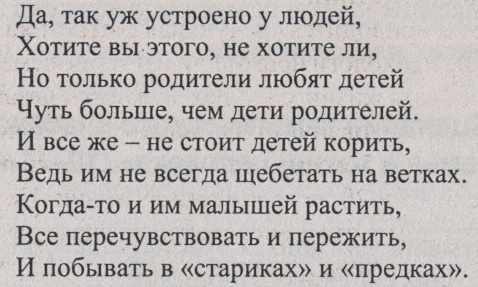 Скажите ребята, а вот ситуации, увиденные вами на экране, в вашей реальной жизни хоть раз становились причинной непонимания между вами и вашими родителями?…….А вот какой из видеосюжетов напомнил вам , ну скажем, картинку вашей повседневной жизни.………..    Для хода нашей дискуссии давайте обратимся  к понятиям, которые станут главенствующими в нашем разговоре. Определения этих слов взяты мною в «Педагогическом словаре», их вы можете видеть на нашей классной доске:       Взаимопонимание  - взаимное понимание и согласие.   Воспитание – целенаправленная, управляемая и открытая система воспитательного взаимодействия детей и взрослых, определяющая результат влияния на развитие ЛИЧНОСТИ.  Родители – отец и мать (по отношению к детям).  Я – результат выделения человеком самого себя из окружающей среды, позволяющий ему ощущать себя субъектом своих физических состояний, переживать свою целостность и тождественность.         Действительно, узнать и понять себя сложно, это долгий и трудный процесс. Учённые считают, что человек за всю свою жизнь переживает несколько кризисов саморазвития. Это своеобразные, поворотные пункты, новая качественная ступень человеческого развития.  Первый кризис происходит в три года, когда ребёнок стремится подражать взрослым и доказать, что он уже многое умеет.  А вот второй кризис приходится как раз на ваш подростковый возраст. Многие привыкли называть его переходным возрастом – потому, что именно этот период в жизни каждого человека становится переходом от детства к взрослости. В основе перехододного периода лежит физиологическая и гормональная перестройка всего организма. Однако, это ещё и желание вырваться из плена норм и обязанностей взрослых. Добиться некой независимости, даже если ценой противостояния, а может быть даже ценой конфликта с миром законов и правил.        Ребята, а давайте попробуем дать определение слову «КОНФЛИКТ». Этого понятия в нашем сегодняшнем словаре нет.…………..Совершенно верно это отсуствие взаимопониминия.      Иногда – это всего лишь простое ваше нежелание слышать и быть услышанным теми, кто уже давно миновал эту стадию человеческого развития. Это наши родители, бабушки и дедушки, наши учителя. А взрослые часто не понимают, что творится в твоей душе. А знаете почему?Я отвечу словами известного писателя Антуана де Сент Экзюпери, он сказал: «…все взрослые сначала были детьми, только мало кто из них об этом помнит.» И тогда исчезает взаимопонимание между взрослыми и их детьми. Скажите ребята, а можно ли избежать любого маленького или, перерастающего в большой, конфликта? Как?…………..Скажите, взаимоотношения в семье – это только цепочка дети-родители или кто-то ещё?………бабушки, братья,сёстры.  Конечно ребята и более того, я должна вам сказать, что в нашем классе:46,6% (7) ребят являются единственными детьми в семье; а вот 53,4% (8) ребят имеют братьев и сестёр, причём 20% (3) имеют старших братьев, а 33,4% ребят сами являются старшими братьями и сёстрами.   Дружеские  отношения  в  семье – основа всего доброго и  хорошего в ней. Каждый человек нуждается в том, чтобы его понимали, поддерживали. «Счастье – это когда тебя понимают» – говорил герой фильма «Доживем до понедельника». И насколько развито взаимопонимание между вами и вашими родителями, членами ваших семей,  насколько вы стремитесь к этому взаимопониманию, зависит климат вашей семьи, её уют и тепло.  Вы знаете, что мы с Ириной Александровной провели в нашем классе очередное анкетирование, в этот раз вы отвечали на вопросы как раз о том, трудно ли вам находить общий язык с вашими родителями. Я знаю, что вы уже ждёте определённых результатов этого тестирования, поэтому Ирина Александровна здесь и она вам сейчас всё расскажет.Выступление психолога. 1 часть.А  вот теперь мы плавно подошли к третьему возрастному кризису. Он наступает для каждого человека тогда, когда он создаёт свою собственную семью. Рано или поздно, в зрелом возрасте или не очень, с одобрения родителей или без него, люди создают семью. Ребята, а какие ассоциации у вас вызывает слово «СЕМЬЯ».……….А теперь, ребята, давайте поиграем. Я предлагаю вам разделиться на две команды. Каждой команде сейчас на время придется стать самой настоящей семьёй. Каждая «семья» получает определённую жизненную ситуацию. Вам необходимо в течение 3-4 минут посовещаться и разыграть предложенные вам ситуации.Я включу музыку, чтобы всё, что вы будете готовить осталось для нас секретом.Ролевые игры.Ситуация I.Школьница, получившая на занятиях две «двойки», хочет скрытьэтот факт от родителей. Разыграйте эту ситуацию.Ситуация I I.Школьник, получивший на занятиях две «двойки», не может скрытьэтот факт от родителей. Разыграйте эту ситуции.Ребята, как вы считаете, удалось ли нашим артистам передать суть ситуациии.- Скажите, а приходилось ли вам оказываться на месте этих учеников.…..- А давайте  подумаем, чья роль сложнее: детей или всё-таки родителей? Почему?……..- Чью роль было сложнее придумать? Почему?…….. - Скажите, а можем мы сказать, что в этих ситуациях кто-то был  прав, а кто-то нет?……..  - Ребята. на нашем занятии присутствуют ваши родители, которые выполняют роль экспертной группы. Давайте послушаем, что думают они по поводу сыгранных вами ситуаций и того , как вам удалось их представить. Выступление родителей.   Ну, а теперь настал черёд результатов нашего тестирования, где как вы помните, вам пришлось отвечать на вопросы с точки зрения самых настоящих родителей уже имеющих детей-восьмиклассников.Выступления психолога     Самое интересное, что отвечая на некоторые вопросы, вы выбирали действия родителей , выражающие опасение  за жизнь детей, желание стать для них помощниками, друзьями и надёжной опорой.    А теперь я снова прошу обратить ваше внимание на экран. Здесь мы видим высказывание одного великого человека:« Молодёжь становится всё более невежественной и невоспитанной, она пренебрегает опытом предков, поддаваясь праздности и лени».   - Ребята, подумайте и скажите, сколько лет этому высказыванию?…………    Да, действительно очень сложно определить возраст такого актуального во все времена изречения. А принадлежит оно древнегреческому философу, который много размышлял о назначении человека, его роли на Земном шаре, о человеческих взаимоотношениях.    Оказывается, посмотрите , ещё в Древней Греции существовала проблема человеческих взаимоотношений, а именно взаимоотношений между поколениями, то есть то, что сегодня мы называем проблемой «ОТЦОВ И ДЕТЕЙ». Во все времена человечество ищет ответы на вопросы: как же воспитать правильную молодёжь, почитающую и беззаговорочно принимающую волю своих родителей, старшего поколения. Как избавить молодёжь от ошибок, помочь им избежать жизненных трудностей, указать им правильную дорогу? А новые поколения идут по уже давно проторённому пути, но каждый раз выбирая свою и только свою дорогу, думая, что по ней ещё никто и никогда не ходил.     Отсюда и складывается изначальная невозможность решения вопросов и проблем «ОТЦОВ И ДЕТЕЙ». Пока человек не пройдёт  все стадии своего возрастного развития, он не может реально оценивать свои воспитательные возможности, возможности влияния на окружающих.  И только обоюдное стремление к взаимопониманию между вами и вашими родителями, внутреннее самовоспитание каждого из вас на этапе второго возрастного кризиса, может быть, сможет помочь вам решить эту проблему.Анкетыопережающего анкетированиядля классного часа«МЫ и НАШИ РОДИТЕЛИ или ОТЦЫ и ДЕТИ»АНКЕТА 1.Ты считаешь, что твоим родителям легко общаться с тобой?      А) да;      Б) нет;      В) бывает по-разному;В ваших с родителями спорах чаще правы:       А) я;       Б) родители;       В) бывает по-разному;Нужно ли, по твоему мнению, что-то изменить в ваших с родителями взаимоотношениях?        А)  да, надо менять всё в корне;  Б) нет, у нас всё достаточно хорошо;  В) этот вопрос всегда находится под нашим совместным контролем, мы умеем находить компромисс; 4.  Стыдно ли тебе за огорчения, которые ты приносишь своим родителям?     А) всегда;     Б) никогда;     В) иногда;   5. Ты получил(а) две «двойки», твои действия:        А) скажу родителям - мне  всё - равно, что они скажут;        Б) не скажу совсем, может,  они и не узнают;        В) лучше всё объясню сам(а), не буду ждать, пока они всплывут;6.  Как ты поступишь, если вернёшься домой позже назначенного времени?        А) я не боюсь, потому что я уже достаточно взрослый(ая);        Б) сделаю так, чтобы не заметили моего возвращения. Потом будь что будет;        В) попрошу прощения, всё объясню, родители должны меня понять;7.  Тебе звонят твои друзья, родители недовольны и говорят, что тебя нет дома. Как ты отреагируешь?        А) устрою скандал;        Б) обижусь, но промолчу - родители всегда правы;        В)  попытаемся вместе разобраться и решить этот вопрос «мирным путём»;8.   Вечером к тебе придут друзья, а родители просят помочь им на даче.        А) ты отказываешь родителям в помощи, ведь у тебя есть причина;        Б) идёшь на дачу с родителями, отменяя встречу с друзьями;        В) ищете выход из сложившейся ситуации вместе с родителями.9. У тебя день рождения и друзья предлагают придумать что-нибудь, чтобы твоих родителей не  было  дома.        А) я с ними соглашусь и сделаю для этого всё возможное;        Б) я откажусь от этой затеи;        В) мы с родителями вместе решим этот вопрос другим способом;10.   На улице не очень холодно, тебе не хочется надевать шапку, а мама не разрешает идти без головного убора. Как ты поступишь?     А) всё - равно не  надену;     Б) куда деваться, пойду в шапке;     В) молча надену шапку. Но выйдя из подъезда, сниму и положу в сумку;АНКЕТА 2Легко  ли Вам общаться с Вашим сыном (Вашей дочерью)?      А) да;      Б) нет;      В) бывает по-разному;В ваших с ним (с ней) спорах чаще правы:       А) он(она);       Б) Вы;       В) бывает по-разному;Нужно ли, по вашему мнению, что-то изменить в ваших с сыном (дочерью) взаимоотношениях?        А)  да, надо менять всё в корне;  Б) нет, у нас всё достаточно хорошо;  В) этот вопрос всегда находится под нашим совместным контролем, мы умеем находить компромисс; 4.     Бывает ли Вам горько за огорчения, которые Вам приносит Ваш(а) сын (дочь)?     А) всегда;     Б) никогда;     В) иногда;5.  Ваш сын (Ваша дочь) получил(а) две «двойки», Ваши действия:        А) устрою скандал, даже не стану выяснять причину;        Б) сделаю вид, что ничего не произошло;        В) попробуем разобраться в этой ситуации вместе;6.  Как Вы поступите, если Ваш сын (Ваша дочь) вернётся  домой позже назначенного времени?        А) ну и что. Это не причина для скандала, он(а) уже достаточно взрослый(ая);        Б) ему (ей) мало не покажется;        В) постараемся разобраться вместе, не доводя это до ссоры;7.   Вашему сыну (Вашей дочери) звонят его(её) друзья, Вы не хотите, чтобы он(она) с ними общался(общалась) Ваши действия:        А) скажу, что его(её) нет дома;                Б) позову к телефону, куда деваться;        В)  попытаемся вместе разобраться и решить этот вопрос «мирным путём»;8.    У Вашего сына (Вашей дочери) день рождения и он (она) просит Вас уйти из дома, оставив их одних. Ваши действия:        А) я с ним (ней) соглашусь, пусть делает что хочет;        Б) ни в коем случае;        В) мы с ним (ней) найдём другое решение;9. Ваш сын (Ваша дочь) говорит, что вечером к нему(ней) придут друзья, а Вам необходима его(её) помощь  на даче.        А) Вы разрешаете ему (ей) остаться дома – управитесь без него(неё);        Б) дела на даче важнее, друзья никуда не денутся;        В) ищете выход из сложившейся ситуации вместе с сыном(дочерью) другим способом10.    Хотели бы Вы, чтобы Ваш сын (дочь) многое перенёс(перенесла) в свою будущую семью из того, что его (её) окружает в Вашем доме?     А) да, он (она) должны жить именно так;     Б) нет, у нас взять нечего;     В) пусть строит свою жизнь сам(а) как считает нужным;АНКЕТА 3А теперь представь себе, что ты уже сам(а) родитель(ница) сына-  или  дочери – восьмиклассника(цы) .Хотите ли вы воспитывать своих будущих детей так, как воспитывают вас дома?А) конечно, разве я плохо воспитан(а);Б) ни в коем случае;В) я возьму многое из родительских методов воспитания;2.    Многое ли ты хотел(а) бы перенести в свою будущую семью из того, что тебя окружает дома?А) да, я возьму всё в свою будущую семью;Б) нет, мне взять нечего;В) я возьму самое лучшее;3.     Будешь ли ты использовать физическое наказание для  своих детей? А) да;Б) нет;В) поищу способы воспитания получше, чем физическое наказание;4.   Ты будешь сам(а) выбирать друзей своему сыну(дочери).А) да, всегда; Б) нет, никогда;В) я постараюсь быть в курсе его(её) отношений с друзьями и в случае необходимости вносить свои коррективы; 5.    Твой(я)  сын(дочь) вернулись с дискотеки с запахом спиртного. А)  ну и что он(она) уже достаточно взрослый(ая); Б) устрою скандал и выпорю;В) объясню, что это плохо и я так не поступал(а) в его годы;Он(она) отпрашивается погулять до 12-ти ночи. А) пусть гуляет; Б) ни в коем случае, в это время на улице опасно;В) постараюсь убедить его(её), что это неприемлемо для его(её) возраста;7.    Он(она) просит очень дорогую вещь, у тебя нет в данный момент возможности  эту вещь приобрести. А) куплю, чего бы мне это не стоило;Б) не куплю сейчас, куплю позже;В) найдём другой выход вместе с сыном(дочерью);    8.  Разрешишь ли ты своему ребёнку проводить столько же времени у телевизора?А) да;Б) нет – это вредно для здоровьяВ) мы найдём другое решение этого вопроса, постараюсь увлечь его(её) чем-то поинтересней;9.   Твой  ребёнок собирается  на вечеринку в компанию с весьма сомнительной репутацией, что ты предпримешь?А) ни за что не отпущу;Б) разрешу, пусть развлекается;В) постараемся найти другое  совместное решение;10.   Будешь ли ты помогать своему ребёнку в учёбе?А) конечно, это святое;Б) нет, пусть учится сам(а) – мне никто не помогал; В) моя помощь будет минимальной. Пусть сразу привыкает к самостоятельности;Беседа с элементами игрового тренинга 
«Что я думаю о своем классе»классного руководителя МОУ СОШ № 72 г. Рязани Меделяевой Н.С.Цели:Сформировать представление об индивидуальных и коллективных ценностях, присущих классу.Составить реальный план работы на год.Определить степень удовлетворенности учащихся своим коллективом.Выбрать актив класса.Предварительная подготовка:Учителю необходимо самому продумать и предложить основные мероприятия, которые являются традиционными, связанными с календарными датами или знаменательными событиями (например, День учителя, Новый год, День защитника Отечества, 8-е Марта, День космонавтики и др.)Вынести на обсуждение (желательно заранее посоветовавшись с неформальными лидерами класса) «конкретные дела для класса», которые помогут объединить учащихся, установить в начале учебного года доверительный микроклимат. Например:Сделать фотоальбом класса «Какими мы были— какими мы стали».Завести книгу общих дел «Этапы и вехи — наши успехи».Провести День именинника в форме веселого «капустника».Организовать осенний поход, экскурсии «Родные просторы*, «По памятным местам», «История нашего края» и др.Подготовить вопросы к анкетированию «Ваши предложения. Ваши впечатления».Продумать и обсудить заранее кандидатуры учащихся, ответственных за внеклассную работу.Оформить помещение — в классе, где будет проходить заседание «круглого стола», необходимо расставить столы так, чтобы учащиеся сидели лицом друг к другу. На каждом месте должны быть листки чистой бумаги, карандаши, минеральная вода или лимонад, одноразовые стаканчики, фрукты, стол можно украсить небольшими букетами цветов.Вводное слово учителяРебята, мы решили провести этот час в неформальной обстановке, в виде заседания «круглого стола», чтобы обсудить нашу классную жизнь и подумать, как сделать ее действительно классной! Среди вас есть и пессимисты, и скептики, и оптимисты, но мне хотелось бы, чтобы сегодня у нас не было равнодушных. От ваших предложений и решений будет зависеть, как пройдет этот год — пасмурно и буднично или ярко и солнечно!Давайте выберем председателя нашего заседания и секретаря.Примечание. Ребята часто предлагают быть председателем классному руководителю, а старосту выбирают секретарем, но в сложившемся коллективе классный руководитель обычно является как бы наблюдателем со стороны, отдавая бразды правления активным учащимся.А теперь давайте попробуем оценить, как жилось в нашем классе в прошлом году, чтобы в новом учебном году нам всем стало легче, а дела получались бы еще интереснее.Анкета«Ваши впечатления. Ваши предложения»Допишите, пожалуйста, предложения:Самые прекрасные впечатления в прошлом учебном году у меня оставили ...Из проведенных мероприятий в классе, школе мне больше всего понравилось ...Я буду рад, если ...Больше всего я разочаровался в ...Чтобы в классе было интереснее, надо ...Если бы я был классным руководителем, то ...Если бы я был директором школы, то ...Каждый педагог может изменить анкету, предлагая свои пункты и согласовав вопросы с лидерами класса.Анкеты собираются председателем и секретарем и анализируются совместно с классным руководителем, а наиболее понравившиеся идеи и критические замечания выносятся на всеобщее обсуждение.Каждый сам за себя или дружная семья?Предварительная подготовка:Заранее распечатать и повесить в классе на «Информационный стенд» «Характеристику различных уровней развития коллектива». Составить вопросы анкетирования.Учитель. Ребята, вы заранее ознакомились с характеристикой различных коллективов. Конечно, в них отражены не все варианты групповых взаимоотношений. Смысл этой классификации состоит в том, что каждый коллектив имеет «свое лицо» — стиль поведения и определенные ступени развития. Мне бы хотелось, чтобы вы поделились своими впечатлениями и высказали мнение по этому поводу, а заодно и подумали, какие черты присущи нашему классу?Но прежде чем приступить к устному обсуждению данного вопроса, давайте проанализируем наш коллектив с помощью простой анкеты.Анкета «Какой наш класс»Отвечайте «да» или «нет».Постарайтесь оценить ситуацию по пятибалльной системе. Внесите свои замечания или пояснения к вопросам, которые вас особенно затронули.Сплочен и дружен ли наш класс?Активно ли участвует наш класс в общих делах школы?Помогут ли вам в учебе одноклассники, если вы попросите? ,;Что у нас в классе легче сделать:а)	попросить списать;б)	объяснить непонятный материал и позаниматься.5. Если вы отстали в учебе по болезни, предложат ли вам ребята помощь?6.Если у вас случилась неприятность:а)	вас в классе поймут и помогут;б)	останутся равнодушными.   7.Заметят ли ваше плохое настроение или самочувствие
ваши одноклассники?8. Вы бы хотели учиться в другом классе?9. Ваш лучший друг — одноклассник?10. У вас много приятелей в классе? 11. Вы довольны своим положением в классе? Учащиеся обсуждают: на каком этапе развития находится класс; что мешает классу подняться на более высокий уровень развития;что поможет классу подняться на более высокий уровень развития.Проведенное анкетирование и дальнейшее обсуждение поможет получить учителю полную и развернутую информацию о:состоянии взаимоотношений в классе;степени удовлетворенности детей своим положением в коллективе;видении школьниками перспектив развития своего коллектива.Наши активистыПредварительная подготовка:Объявить конкурс на лучшее название класса.Провести конкурс на лучший девиз классного городка.Примерные названия класса:«Солнцеград».«Светлоград».«Сиреневый град».•     «Классный городок ».Примерный девиз класса:Лучи вас согреют во сто крат! Виват! Виват! Наш Солнцеград!С улыбкой встречает и каждому рад Теплый, приветливый наш Светлоград!Сиреневый град романтично искрится И чувствами этими рад поделиться.Городок наш классныйИ жить нам в нем прекрасно!Выдвижение кандидатур на должности:Мэра города.Председателя информационного совета.Инспектора отдела «Валеологии и экологии».Руководителя отдела «Культуры и просвещения» и т. д.Примечание. Голосование можно сделать открытым или тайным.ЗаключениеКлассный руководитель благодарит ребят за искреннее обсуждение и выражает надежду, что новая «администрация» классного городка сделает жизнь в ней веселой, живой, интересной, увлекательной, а это, в свою очередь, будет способствовать благотворному развитию отношений в коллективе.Что такое интеллигентность?                       (Беседа с элементами обсуждения)Цели:Стимулировать у детей нравственные мотивы поведения.На примере выдающихся личностей, их жизни и деятельности развить у детей потребность в высоких нравственных качествах.Вызвать чувство гордости за сынов великой России.Предварительная подготовка:Собрать материал о биографии Д. С. Лихачева.Выбрать группу «биографов», которые подготовят краткие сообщения о жизни и деятельности знаменитого ученого.Найти информацию о понятиях «интеллигенция», «интеллигентный человек».Организовать дискуссионный мини-клуб для обсуждения темы.Понятия «интеллигентность» и «интеллигент»1-й ученик. Если заглянуть в энциклопедический словарь, словарь иностранных слов или словарь С. И. Ожегова, то выяснится, что понятие «интеллигент» происходит от слова интеллект, что значит рассудок, разум, мыслительные способности человека.2-й ученик. «Интеллигент» происходит также от латинского слова intelligent, т. е. понимающий, умный. Отсюда понятие «интеллигенция» трактуется как работники умственного труда, имеющие специальные знания в различных областях науки, культуры и техники, а «интеллигентный» — это образованный, культурный человек.3-й ученик. Как я вас понял, интеллигент по исходному значению — человек умственного труда. Но такое значение понятия, с одной стороны, расширяет его, автоматически включая всех, чья профессия связана преимущественно с умственным трудом, а с другой стороны, по такому принципу нельзя назвать интеллигентом человека, чья профессия — это физический или малоквалифицированный труд, что, по-моему, не совсем точно.4-й ученик. Мне кажется, в наше время понятие «интеллигенция» гораздо глубже. Во-первых, развитие техники, внедрение новых научных технологий во все сферы хозяйства сильно повысило квалификацию работников сельского хозяйства и рабочих, но это совсем не означает, что все они являются интеллигентами.5-й ученик. Мы часто приравниваем понятия «интеллигентный человек» и «воспитанный человек». И все-таки воспитанность, тактичность, умение общаться с людьми и жить в мире людей — необходимый, но недостаточный показатель интеллигентности.1-й ученик. Ричард Пайпс — американский историк — пишет, что термин «интеллигенция» бытовал во Франции и в Германии в 40-х годах XIX века и означал но профессиональную характеристику, а «выдающуюся гражданственность».2-й ученик. Ю. Левада пишет: «В понятии интеллигентности, как оно оформилось в России, содержится нечто иное и большее, чем «слой» или «социальная группа»; это в то же время есть и социальная функция, роль, притом представленная как миссия, окруженная ореолом долга и жертвенности. Это не просто группа образованных людей, но некая общность, видящая смысл своего существования в том, чтобы нести плоды образованности (культуры, просвещения, политического сознания и пр.) в народ и уподобляющая эту задачу священной миссии».3-й ученик. Да, эта священная миссия всегда сопровождалась резкими гонениями со стороны любого правительства. Например, в России последствия революции оказались страшными для интеллигенции. Действительно, и в первые послереволюционные годы, и в последующий период делалось все, чтобы истребить физически или вытеснить из страны лучших представителей интеллигенции.4-й ученик. Более того, делалось все, чтобы искоренить сам дух интеллигентности — дух внутренней свободы и достоинства.5-й ученик. Мы пришли к выводу: интеллигентность — это нравственная категория.1-й ученик. Один из выдающихся ученых нашего века Алексей Федорович Лосев, прошедший через сталинские лагеря, изгнанный позже из Московского университета, отлученный от философии, в своей книге «Дерзание духа», написанной в глубокой старости, но обращенной к молодежи, также рассматривает проблему интеллигентности. Он дает свое понимание: «...интеллигентен тот, кто блюдет интересы общечеловеческого благоденствия. Интеллигент живет и работает в настоящее время так, как в будущем станет жить и работать человек в условиях общечеловеческого благоденствия».Учитель. Мы прослушали дискуссионные выступления ребят, из которых следует, что понятие интеллигенции — это нравственная, высокогражданская категория. Главным качеством интеллигента выступает совестливость.Во второй части нашего разговора мы познакомимся с идеями и мыслями истинного интеллигента — выдающегося ученого Дмитрия Сергеевича Лихачева, которого называли совестью нашей эпохи.Д. С. Лихачев — страницы биографии1-й ученик. Лихачев Дмитрий Сергеевич родился 28 (15) ноября 1906 года в Санкт-Петербурге в семье инженера.2-й ученик. В 1923 г. окончил советскую трудовую школу и поступил в Петроградский университет на отделение языкознания и литературы факультета общественных наук.3-й ученик. В 1928 г. окончил университет, защитив два диплома — по романо-германской и славяно-русской филологии.4-й ученик. В 1928 г. за участие в научном студенческом кружке Дмитрий Лихачев был арестован и сидел в Соловецком лагере.5-й ученик. В 1931-1932 гг. находился на строительстве Беломорско-Балтийского канала.1-й ученик. В 1934-1938 гг. Лихачев работал в Ленинградском отделении издательства АН СССР. Обратил на себя внимание при редактировании книги А. А. Шахматова «Обозрение русских летописных сводов» и был приглашен на работу в отдел древнерусской литературы Пушкинского Дома, где прошел путь от младшего научного сотрудника до действительного члена Академии наук (1970).2-й ученик. В 1941 г. Лихачев защитил кандидатскую диссертацию «Новгородские летописные своды XII века».3-й ученик. В осажденном фашистами Ленинграде Лихачев в соавторстве с археологом М. А. Тиановой написал брошюру «Оборона древнерусских городов», которая появилась в блокадном 1942 г.4-й ученик. В 1947 г. Лихачев защитил докторскую диссертацию «Очерки по истории литературных форм летописания XI-XVI вв.».5-й ученик. С. Д. Лихачев получил мировую известность как литературовед, историк культуры, текстолог, популяризатор науки, публицист.1-й ученик. Большую известность в научных кругах принесло его фундаментальное исследование «Слово о полку Игореве». Занимаясь специальными вопросами русской литературы X-XVII вв., Лихачев сумел рассказать о них просто, доходчиво и популярно.2-й ученик. В книге «Человек в литературе Древней Руси» Лихачев показал, как менялись стили в древней русской литературе, дав возможность современному читателю воспринять произведение прошлого.3-й ученик. Много удалось сделать Лихачеву как преподавателю и организатору науки; он являлся членом многих иностранных академий, дважды удостаивался Государственной премии (1952, 1969), в 1986 г. стал Героем Социалистического Труда.4-й ученик. В 1989 г. Д. С. Лихачев был избран народным депутатом СССР.5-й ученик. 30 сентября 1999 г. перестало биться сердце академика Д. С. Лихачева. Не стало человека, чья биография вместила в себя все испытания и беды нынешнего столетия и чей уникальный научный опыт, обращенный в глубины российской истории и литературы, гармонично сочетался с проницательной оценкой состояния культуры, общественных нравов.1-й ученик. Значение сделанного им выходит за пределы древнерусской литературы и вообще за пределы литературы, хотя создание блестящей школы специалистов по древнерусской литературе — его научный подвиг.2-й ученик. Но не менее важной была его роль в нашей жизни как человека самой высокой нравственности, безукоризненного вкуса и поведения.3-й ученик. Дмитрий Сергеевич входит в число трех великих мужей (два других — А. Д. Сахаров и А. И. Солженицын), которые проявили себя в России во второй половине XX века и стали ее разумом и совестью.Письма о добром и прекрасном.Большое о маломВ материальном мире большое не уместишь в малом. В сфере же духовных ценностей не так: в малом может уместиться гораздо большее, а если в большом попытаться уместить малое, то большое просто перестанет существовать.Если есть у человека великая цель, то она должна проявляться во всем — в самом, казалось бы, незначительном.Надо быть честным в незаметном и случайном: тогда только будешь честным и в выполнении своего большого долга.Поговорка «цель оправдывает средства» губительна и безнравственна. Это хорошо показал Достоевский в «Преступлении и наказании». Главное действующее лицо этого произведения — Родион Раскольников — думал, что, убив отвратительную старушонку-ростовщицу, он добудет деньги, на которые сможет облагодетельствовать человечество, но потерпел внутреннее крушение.Преступление ничем не может быть оправдано. Стремиться к великой цели низкими средствами нельзя.Соблюдать большое надо решительно во всем. Тогда все легко и просто.Самое большоеА в чем самая большая цель жизни?Я думаю: увеличивать добро в окружающем нас. А добро — это прежде всего счастье всех людей. Оно слагается из многого, и каждый раз жизнь ставит перед человеком задачу, которую важно уметь решать. Можно и в мелочи сделать добро человеку, можно и о крупном думать, но мелочь и крупное нельзя разделять.Многое, как я уже говорил, начинается с мелочей, зарождается в детстве и в близком. Ребенок любит свою мать и своего отца, братьев и сестер, свою семью, свой дом. Постепенно расширяясь, его привязанности распространяются на школу, село, город, всю свою страну. А это уже совсем большое и глубокое чувство, хотя и на этом нельзя останавливаться и надо любить в человеке человека.Надо быть патриотом, а не националистом. Нет необходимости ненавидеть каждую чужую семью, потому что любишь свою. Нет необходимости ненавидеть другие народы, потому что ты — патриот.Между патриотизмом и национализмом глубокое различие. В первом — любовь к своей стране, во втором — ненависть ко всем другим.Большая цель добра начинается с малого — с желания добра своим близким, но, расширяясь, она захватывает все более широкий круг вопросов. Это как круги на воде. Но круги на воде, расширяясь, становятся все слабее. Любовь же и дружба, разрастаясь и распространяясь на многое, обретают новые силы, становятся все выше, а человек, их центр, — мудрее.Любовь не должна быть безотчетной, она должна быть умной. Это значит, что она должна быть соединена с умением замечать недостатки, бороться с недостатками — как в любимом человеке, так и в окружающих людях.Любовь должна быть соединена с мудростью, с умением отделять необходимое от пустого и ложного. Она не должнабыть слепой. Слепой восторг (его даже не назовешь любовью) может привести к ужасным последствиям.Мать, всем восторгающаяся и поощряющая во всем своего ребенка, может воспитать нравственного урода. Слепой восторг перед Германией («Германия превыше всего» — слова шовинистической немецкой песни) привел к нацизму, слепой восторг перед Италией — к фашизму.Мудрость — это ум, соединенный с добротой. Ум без доброты — хитрость. Хитрость же постепенно чахнет и непременно рано или поздно оборачивается против самого хитреца. Поэтому хитрость вынуждена скрываться. Мудрость же открыта и надежна. Она не обманывает других, и, прежде всего, самого мудрого человека. Мудрость приносит мудрецу доброе имя и прочное счастье, приносит счастье надежное, долголетнее и ту спокойную совесть, которая ценнее всего в старости.Как выразить то общее, что есть между моими тремя положениями: «Большое в малом», «Молодость— всегда» и «Самое большое»? Его можно выразить одним словом, которое может стать девизом: «Верность». Верность тем большим принципам, которыми должен руководствоваться человек в большом и малом, верность своей безупречной молодости, своей родине в широком и в узком смысле этого понятия, верность семье, друзьям, городу, стране, народу. В конечном счете, верность есть верность правде — правде-истине и правде-справедливости.Десять заповедей человечности:Не убий и не начинай войны.Не помысли народ свой врагом других народов.Не укради и не приписывай труда брата своего.Ищи в науке только истину и не пользуйся ею во зло или ради корысти.Уважай мысли и чувства братьев своих.Чти родителей и прародителей своих и все сотворенное ими сохраняй и почитай.Чти природу как матерь свою и помощницу.Пусть труд и мысли твои будут трудом и мыслями свободного творца, а не раба.Пусть живет все живое, мыслится мыслимое.Пусть свободным будет все, ибо все рождается свободным.ЗаключениеРебята, мы познакомились с краткими этапами биографии знаменитого ученого, публициста, культурного деятеля Дмитрия Сергеевича Лихачева. Советы, высказанные в «Письмах о добром и прекрасном» и направленные главным образом к молодежи, выражены не в поучительной и назидательной форме, а выстраданы автором, доказаны собственной гражданской позицией. Его жизнь является примером для подражания, а он сам есть идеал интеллигентности.Я думаю, что каждый из вас впустит в свое сердце частицу этой мудрости и станет относится к окружающей действительности, следуя заповедям человечности, которые оставил нам в наследство Дмитрий Сергеевич Лихачев.Проект по работе со старшеклассниками «Ступенька в будущее»Классный руководительГолдабенкова Татьяна ВикторовнаМуниципальное общеобразовательное учреждениеШиловская средняя общеобразовательная школа №2муниципального образования  - Шиловский муниципальный район Рязанской областиТема: «Ступенька в будущее»Цель проекта :подготовка учащихся к самостоятельной жизни, воспитание Человека и Гражданина, умеющего адаптироваться в современном мире, способного найти свое место в нем, самостоятельно принимать решения, выражать свое мнение, творчески мыслить, сопереживать проблемам общества.Задачи проекта: формирование у учащихся мировоззрения, основанного на глубоких и прочных представлениях о нравственной ответственности за свои поступки; во всех сферах жизни и деятельности;развитие творческой активности;воспитание толерантностиразвитие познавательной активностиВозраст учащихся: 10 -11 класс.Время работы над реализацией проекта: 2 года.Актуальность проекта .Изменения политической и социально-экономической ситуации в России, социальная дифференциация, происходящая в молодежной среде, оказывают негативное влияние на подрастающее поколение.В России вновь имеют место нищета, беспризорность, правовая незащищенность. Молодежь вынуждена адаптироваться к подобным условиям, проявлять жестокость, агрессивность, приспосабливаться.Данный проект направлен на то, чтобы будущие выпускники не приспосабливались к окружающему миру, а делали его лучше и чище, чтобы были заинтересованы в своей судьбе, судьбе своих близких, в благополучии своей Родины. Страшнее всего – безразличие к происходящему, замыкание на своей персоне. Выйдя из школы, бывшие ученики должны отличать добро от зла, золото от мишуры, да и просто настоящее человеческое счастье от беспечного прожигания жизни.Последние школьные годы - самые ответственные и самые запоминающиеся. Меняется образ мыслей, стиль жизни, происходит переход из подрастающего периода в юность – прекраснейшую пору жизни человека. Пойдет всего лишь 2 года и новое испытание – взрослая жизнь. Насколько плавным и гармоничным будет этот переход, насколько подготовленным, особенно духовно, вступит подросток в эту пору жизни, во многом зависит от учителя вообще и от классного руководителя в первую очередь, учитывая степень тесноты общения с классным коллективом.Поэтому, план воспитательной работы в старшей школе целесообразно заменить более расширенным аналогом, охватывая весь период, на который рассчитан проект программы – 2 года.Составление собственного проекта программы воспитательной работы в моем классе включал  проектирование той « модели выпускника», Модель выпускника Выпускники должны:быть порядочными и своими поступками не должны запятнать право называться человеком;быть сильными и преодолевать все невзгоды и трудности, какими бы они ни были;быть мудрыми и не делать ошибок, о которых придется пожалеть на склоне лет;быть образованными, интеллектуально и культурно развитыми, политически грамотными и активными, внесшими свой вклад в развитие общества;гордиться своей Родиной во имя памяти предков и будущего своих детей;тянуться к прекрасному, ведь недаром сказано, что «… красота спасет мир»;быть добрыми, гуманными, милосердными, что поможет им никогда не быть одинокими;быть здоровыми духовно и физически, и все самое лучшее отдать своим детям, ведь нужно помнить, что сегодняшние дети – будущие родители;быть счастливыми!!!Цель воспитательной работы:воспитание понимания необходимости неразрывной связи личного развития и благополучия с аналогичными интересами общества в целом, всестороннее развитие человека, охватывающее интеллектуальный, нравственный, культурный, эстетический, политический рост личности,  воспитание и развитие гуманизма и коллективизма как позиций, характеризующих подростка в его отношении к людям, и способность каждого занять свое место в обществе; воспитаниеуважительного отношения к труду, являющемуся показателем человеческой сущности, уважительного отношения к людям и прежде всего к самому себе;любви к прекрасному и потребности в общении с прекрасным; преданности Родине и гордости за нее в независимости от экономических и политических трудностей в обществе, основанных на изучении и сохранении ее истории и традиций; политической культуры и грамотности каждого как залога формирования общества, способности оказывать существенное влияние на ситуацию в стране; физического развития, гигиенической культуры, соблюдениеэлементарных правил человеческого общения; формирование собственного мировоззрения старшеклассников.План работы 11 класс.План работы.10 класс.Кадровое обеспечение проекта:заместители директора школы по воспитательной и учебно-воспитательной работе;школьный психолог;педагоги дополнительного образования;классный руководитель;классный коллектив;родители.Формы и методы работы–групповая работа;–тренинг поведения;–личностный тренинг;–дискуссии;–беседы, встречи;–лекции;–ролевые игры;–викторины, конкурсы;–праздники;–походы, экскурсии, поездки;–тесты;–просмотр и обсуждение видеофильмов;–индивидуальные консультации;–спортивные мероприятия;–родительские собрания.Модель классного коллектива1.Сплоченность и организованность коллектива, которые обеспечивают:а) демократические сформированные органы самоуправления;б) наличие у всех права и возможности участвовать в управлении классом;в) наличие таких дел, мероприятий, участие которых обязательно для всех учащихся класса;г) тесная связь с родителями как помощниками и консультантами.2.Взаимоотношения в коллективе, основанные на:а) уважении прав и достоинств всех членов коллектива;б) защищённости, комфортности;в) жизнерадостности, оптимизме;г) искренности и доверии в общении.3.Эстетическая культура классного кабинета:а) оформление дизайна при участии учащихся;б) уют, удобство, тепло;в) озеленение школьного кабинета;г) соблюдение санитарных и гигиенических норм.Индивидуальная работа с учащимисяВ повседневной жизни классного коллектива возникает множество ситуаций, которые выходят за рамки коллективного обсуждения. Очень важно правильно классифицировать создавшееся положение и определить степень замкнутости беседы. При этом важно помнить о том, что хвалить ребёнка лучше прилюдно, а порицать целесообразно наедине. Т.О., роль индивидуальной работы велика, причём как с детьми, так и с родителями. Индивидуальную работу с родителями надо стараться строить так, чтобы, придя в школу, они выразили желание посетить её ещё не раз, чтобы родители были уверены – всё, что делает классный руководитель, он делает в интересах их ребёнка. Даже ругая ребёнка, нужно найти повод для похвалы – это закон индивидуальной работы с родителями.Работа с психологом и педагогамиВо всех аспектах учебно-воспитательного процесса необходимо учитывать индивидуальные особенности ребенка. Неоценимую помощь в этом оказывает психолог. В старших классов перед учащимися встает проблема выбора будущей прогрессии. Определить склонности, задатки, особенности темперамента и психики ребенка – задача школьного психолога. Таким образом, в свой план работы я включаю и работу школьного психолога в классе.Принципы организации воспитательного процесса.Личностный подход в воспитании: признание личности высшей социальной ценностью, осознание уникальности каждого ребёнка.Природосообразность воспитания, учет половозрастных особенностей учащихся.Культуросообразность воспитания, опора на национальные традиции и культуру.Социализация личности, развитие самопознания, самооценки, самовоспитания.Гуманизация межличностных отношений.Опора не только на сознание ребенка, но и на его чувства, жизненные ценности, нравственные нормы.Дифференциация воспитания.Деятельный подход в воспитании.Средовой подход в воспитании, включающий различные варианты взаимодействия со средой (семьей, учреждениями дополнительного образования, культурыРабота с родителями учащихся.     Идеальным и самым продуктивным, на мой взгляд, вариантом воспитательной работы является равноправное дружеское взаимодействие родителей, ребенка и классного руководителя, основанное на позитиве. С этой целью планируется провести следующие мероприятия:родительские собрания, традиционно посвященные анализу успеваемости, посещаемости учащихся, знакомству с учителями, обсуждению хозяйственных вопросов;тематические родительские собрания, направленные на решение общих проблем, улучшение взаимоотношений детей и родителей, вооружающие родителей знаниями о том, как помочь своему ребенку при вступлении во взрослую жизнь, при выборе будущей профессии.                   Темы собраний:« Кто они – взрослые или дети?»    «Даете крылья или обрезаете?»      «Подготовка к ЕГЭ »           Организация совместных с детьми родительских собраний покажет детям значительность их мнения в глазах взрослых, укрепит доверие к старшим, поможет наладить сотрудничество учителя, ребёнка, родителей.«Знаем ли мы друг друга ?»               « Давайте дружить ...»                      Принимая во внимание статус моих учеников как старшеклассников, уже можно и нужно говорить о дружественно-союзнических отношениях с родителями, которым классный руководитель должен максимально способствовать.Темы собраний:«Проблемы отцов и детей»                                     Другие формы работы с родителямивстречи с группами родителей тех учащихся, чьи проблемы пребывания в школе похожитрадиционное общение с родителями учащихся по телефону, двусторонний контроль над учащимся имеющим проблемы с обучением, поведением, посещаемостьюорганизация встреч родителей с работниками правоохранительных органов, медицинскими работниками, представителями учебных заведений, органов системы образования и воспитания районасистематическое привлечение школьного психолога к работе с родителями, как всего класса, так и с отдельными родителямисовместное участие в поездках, походах, экскурсиях, спортивных мероприятиях, т.е. максимально возможное привлечение родителей в классную жизньКлассное самоуправление. Планируемые внутреклассные мероприятия.Распределение обязанностей в коллективе, систематическая еженедельная работа внутриклассных структур, т.е. учебного сектора, ремонтной бригады, группы цветоводов, культмассового  сектора, спортивного сектора, сектора печати - как звеньев слаженно работающего механизма по организации жизни класса.Систематическое еженедельное проведение десятиминутного устного журнала «Политический вестник» под руководством группы политинформаторов.Проведение ежедневных пятиминутных планерок и классных часов по контролю успеваемости и посещаемости уроков.Проведение правовых бесед.Проведение бесед по ПДД и ОБЖ,Проведение тематических кл. часов, темы выбираются самими учащимися или диктуются ситуацией в школе, стране, мире, а также могут быть предложены классным руководителем.Регулярное посещение спортивного зала, совместные игры на открытом воздухе.Встречи с интересными людьми поселка, способствующие развитию стремления к самосовершенствованию.Проведение музыкальных, литературных, конкурсных и др. вечеров, способствующих эстетическому развитию личности.Работа классного руководителя с учителями предметниками предусматривает:- систематическую организацию встреч родителей в классе педагогами;- осведомление учителей о состоянии здоровья учащихся; - знакомства учителей с условиями жизни ребенка и взаимоотношениями в семье;- индивидуальные беседы ученика и классного руководителя при необходимости решения возникающих проблем;- выяснение у учителей-предметников причин снижения результативности работы  ребенка;- участие класса в проведении школьных предметных недель.САМОСОВЕРШЕНСТВОВАНИЕ ЛИЧНОСТИКузнецова В.А.                                        Кл. руоводителяМОУ Савватемской средней                                        общеобразовательной школы                                        Ермишинского района Рязанской областиКурс помогает реализации практически всех направлений воспитательной деятельности в 5-9 класса, является хорошей теоретической и практической её поддержкой.Цель курса: формирование человека, способного воспитывать и развивать самого себя, человека самосовершенствующегося.Задачи курса: -сформировать системообразующую и интегрирующую теоретическую базу для сознательного управления учащимися своим развитием;-направить процесс самовоспитания;-организовать рефлексивную деятельность ребёнка, приводящую к проявлению микро- и макропрограмм над собой;-ознакомить с практическими приёмами и методами своего духовного и физического роста и совершенствования.Курс -  сквозной, т.е. включает в себя как единое целое все разделы по классам с 5 по 9 класс.Занятия проводит классный руководитель 1 ч. в неделю в рамках учебного плана.Структура занятий:Разминка – упражнения, позволяющие настроиться на разговор.Завязка – проблемная ситуация, формирующая соответствующую мотивацию для занятий.Основная часть, где рассматриваются в теоретическом и практическом плане вопросы основного материала.Упражнения на закрепление и применение.Подведение итогов, рефлексия.Релаксация – расслабление, выход из интеллектуальной сферы.                     Используемая литература:Г.К. Селевко «Руководство по организации самовоспитания школьников», М.,2000г.Г.К. Селевко «Познай себя» 5 класс, М., 2005г.Г.К. Селевко «Сделай себя сам» 6 класс, М., 2001г.Г.К. Селевко «Научи себя учиться» 7 класс, М.,2005г.Г.К. Селевко «Утверждай себя» 8 класс, М., 2001г.Г.К. Селевко «Найди себя» 9 класс, М., 2006г.Познай себя. 5 класс.Знакомство с собойОбраз вашего «Я»Посмотри в зеркалоЯ и окружающиеВы – личностьОценивание себяСходство и различие ваших «Я»Как вы воспринимаете окружающий мирВнимание, внимание!Дайте волю воображениюМир эмоцийНастроение «о, кей»Темперамент пятого типаХарактер – русскийВоля. Самостоятельность.Настоящий Друг?Основное отличие человека от обезьяныБогиня МнемозинаКак мы думаемЛогика мыслиРешение проблемКаждому -  по потребностямОт каждого -  по способностям«Я» в общенииЗаведи друга – дневникБогатства вашей личностиСделай себя сам. 6 класс.Сам себе воспитательСнова смотримся в зеркалоСоздание своего имиджаУчитесь понимать красоту человекаКак стать интереснымКак стать обаятельной девушкойКак стать обаятельным юношейИ, наконец, о любвиВаше здоровье в ваших рукахВаши герои. Внутренняя красота человекаРебёнок, взрослый, родитель в вашем «Я»Поведение от самооценки к поступкуВырабатывайте характерЧеловек и обстоятельстваПоверьте в себяВоспитание волиЖизнеутверждающий мажорУчитесь дружитьУчитесь любить труд«Я» и» Мы». Ваше поручениеВаш дневникВы деловой человекПрирода  и выВаш досугСкажите себе: «нет!»Как работать над собойПеремены к лучшемуНаучи себя учиться. 7 класс.Что такое ученьеЕсть такая профессия – ученикВоля и трудолюбиеИндивидуальность в ученьеПять «САМО» в учении. Первое САМОВторое «САМО» - планированиеТретье «САМО» - организацияЧетвертое «САМО» - усвоениеПоиск информацииПониманиеТайны хорошей памятиПовторение – мать ученияЧтение – вот хорошее учениеОт книги к конспектуУча других, учимся самиКак говорим, так и учимся Мыслю, следовательно, существуюЖелезо логикиПопробуй, докажи!Проба умственных силТворчество и исследованиеПятое «САМО» - контрольДомашняя школаЭкзамены, зачёты, отметкиУчил – учил и не выучилВаш друг – компьютерПлан самообразованияУтверждай  себя. 8 класс.Инстинкт жизниМеханизм самоутвержденияМного ль человеку надо?Ваше место в обществеОбщение: необходимость и роскошьСекреты общенияЗдравствуйте, люди!Шансы стать генераломМноголикий лидерГолосуйте за меня!Правила делового общенияКакой вы, однако,…В коллективе, через коллектив и для коллективаБез конфликтов не бываетВоля к победеЧто со мною происходитЛюбви навстречуДва полюса или два материка?В мире труда и творчестваКак стать артистомЦветок человеколюбияВ зеркале нравственностиНравственная закалкаПрограмма самоутвержденияНайди себя. 9 класс.Как поживаете, мои «Я»?На распутьеДорога трудаМир профессийЕё величество «Экономика»Я – ХОЧУЯ – могуЯ – надоВаш выбор: могу+хочу+надоЗащита рефератов «Я и моя профессия»Дорога взросленияСвятая святых – родительский домОжидание любвиСексуальные проблемыСоюз личности и коллектива (религиозное мировоззрение)Круг общенияГражданином быть обязанДуховное самоопределение (научное мировоззрение)Духовное самоопределениеЧеловек и судьба. Жизненные планыВ добрый путь!Урок 5.  Вы – личность. 5 класс.                        И чувствую –                             «Я» для меня мало!                        Кто-то из меня                               Вырывается упрямо.                                              В.МаяковскийВнешние качества человека можно увидеть, измерить, определить, сфотографировать. А внутренние качества? Можно ли их увидеть?ИГРА «ЗЕРКАЛО»Представьте, что перед вами волшебное зеркало, в котором видны все ваши внутренние психологические качества. Пройдитесь перед ним все по очереди и рассмотрите сначала положительные качества. Это игра, увидеть внутренний мир человека нельзя,  но представить можно. Внутренние качества человека проявляются  в его поведении, в его отношении к окружающим. Что можно сказать о человеке, который:Не колода и не пеньА лежит целый день,Он не сеет, не орёт,
          Лопату в руки не берёт,Не ткёт, не косит,А обедать просит?Конечно же, это ленивый человек – лентяй. В русском языке есть  тысячи слов, обозначающие различные  внутренние качества человека. Из их сочетания состоит внутренний мир человека, его личность.  Личность – совокупность внутренних качеств человека, проявляющихся в его отношениях с окружающими.  Представление о себе как о личности складывается из совокупности представлений о своих качествах.Основу этих личностных качеств в образе Я составляют:знания, умения, навыкиумственные способноститрудолюбие, прилежаниеПредприимчивость, активностьдоброта, доброжелательность честность, правдивостьответственность, обязательностьсамостоятельность, целеустремлённостьобщительность, коллективизмтворческие способностиоптимизм, жизнерадостностьВ дальнейших занятиях эта картина личности будет расшифровываться и обогащатьсяДомашнее задание «Мой портрет в лучах солнца»Нарисуйте солнце, в центре которого напишите своё имя или нарисуйте свой портрет. Затем вдоль лучей напишите все свои достоинства, все хорошие качества, что вы о себе знаете. Постарайтесь, чтобы лучей было как можно больше.Ситуация-проба  «Какие качества важнее?»Если бы вам была предоставлена возможность, то какими тремя из тех качеств, которые приведены в схеме «Я-личность», вы наделили бы: а) себя, б) своего учителя, в) своего друга, г) родителей. Социально-приемлимые позиции: понимание значений личных качеств, достоверная оценка себя и окружающих.№Ф.И.О.АдресСоциальное положениеВаше ФИОЗапишите ФИО матери и отца.Запишите ФИО бабушек и дедушек.Запишите ФИО прабабушек и прадедушек.№МесяцТемаСодержаниеИспользование ИКТ1ОктябрьИстория моего рода.Введение. Составление генеалогического древа рода. История происхождения семейных фамилийПрограмма «Моя родословная»2ДекабрьЯ.Составление автобиографии. Выставка рисунков «Автопортрет».Графический редактор Paint;Текстовый редактор Блокнот; Программа Microsoft Office Power Point3ФевральМой отец.Рассказы об отце. Конкурс «Папа может всё, что угодно»Текстовый редактор Microsoft Office   Word;Adobe Photoshop CS24МартМоя мать.Рассказы о маме. Выставка « Говорят у мамы руки не простые, говорят у мамы руки золотые»Текстовый редактор Microsoft Office   Word;Adobe Photoshop CS2; 5МайМои братья и сёстры.Рассказы о родных братьях и сёстрах. Игры на природе.Текстовый редактор Microsoft Office   Word;Adobe Photoshop CS2;6ОктябрьМои дяди и тёти – братья и сестры моего отцаРассказы о родственниках отца.Программа «Моя Родословная»;Программа Microsoft Office Power Point;Adobe Photoshop 7ДекабрьПлемянники моего отца. Мои двоюродные братья и сёстры.Рассказ о двоюродных братьях и сёстрах по линии отца. Программа Microsoft Office Power Point;Adobe Photoshop 8МартМои дяди и тёти – братья и сестры моей матери.Рассказы о родственниках матери.Программа Microsoft Office Power Point;Adobe Photoshop9МайПлемянники моей матери. Мои двоюродные братья и сёстры.Рассказы о двоюродных братьях и сёстрах по линии матери.Конкурс «Самая дружная семья»Программа Microsoft Office Power Point;Adobe Photoshop CS2;10СентябрьМоя бабушка  по отцовской линии. Братья и сёстра моей бабушки по отцовской линии.Рассказы о родных отца.Программа Microsoft Office Power Point;Adobe Photoshop 11ДекабрьМой дедушка  по отцовской линии. Братья и сёстра моего дедушки по отцовской линии.Рассказы о родных отца.Программа Microsoft Office Power Point;Adobe Photoshop 12МартМоя бабушка  по материнской линии. Братья и сёстра моей бабушки по материнской линии.Рассказы о родных матери.Программа Microsoft Office Power Point;Adobe Photoshop 13МайМой дедушка  по материнской линии. Братья и сёстра моего дедушки по материнской линии.Рассказы о родных матери.Программа Microsoft Office Power Point;Adobe Photoshop 14НоябрьМои прабабушки и прадедушки по линии отца. Братья и сёстры моих прабабушек и прадедушек по линии отца.Рассказы о прапредках по линии отца.Программа Microsoft Office Power Point;Adobe Photoshop 15МартМои прабабушки и прадедушки по линии матери. Братья и сёстры моих прабабушек и прадедушек по линии матери.Рассказы о прапредках по линии материю.Программа Microsoft Office Power Point;Adobe Photoshop Направление работы5 класс6 класс7 класс8 класс9 классМой мир знанийТематические предметные недели.Школьные и районные предметные олимпиады.Познавательные предметные классные часы.Интеллектуальные игры, КВНы, викторины.Факультативные занятия.Тематические предметные недели.Школьные и районные предметные олимпиады.Познавательные предметные классные часы.Интеллектуальные игры, КВНы, викторины.Факультативные занятия.Тематические предметные недели.Школьные и районные предметные олимпиады.Познавательные предметные классные часы.Интеллектуальные игры, КВНы, викторины.Факультативные занятия.Тематические предметные недели.Школьные и районные предметные олимпиады.Познавательные предметные классные часы.Интеллектуальные игры, КВНы, викторины.Факультативные занятия.Тематические предметные недели.Школьные и районные предметные олимпиады.Познавательные предметные классные часы.Интеллектуальные игры, КВНы, викторины.Факультативные занятия.Я – патриотКраеведческая работа;Цикл  встреч  с ветеранами Великой Отечественной  и локальных войн.Организация и проведение «Вахты Памяти».Тимуровское движение «Помощь тому, кто в ней нуждается», оказание помощи ветеранам, вдовам, пожилым людям.Шефская работа с младшими школьниками.Краеведческая работа;Цикл  встреч  с ветеранами Великой Отечественной  и локальных войн.Организация и проведение «Вахты Памяти».Тимуровское движение «Помощь тому, кто в ней нуждается», оказание помощи ветеранам, вдовам, пожилым людям.Шефская работа с младшими школьниками.Краеведческая работа;Цикл  встреч  с ветеранами Великой Отечественной  и локальных войн.Организация и проведение «Вахты Памяти».Тимуровское движение «Помощь тому, кто в ней нуждается», оказание помощи ветеранам, вдовам, пожилым людям.Шефская работа с младшими школьниками.Краеведческая работа;Цикл  встреч  с ветеранами Великой Отечественной  и локальных войн.Организация и проведение «Вахты Памяти».Тимуровское движение «Помощь тому, кто в ней нуждается», оказание помощи ветеранам, вдовам, пожилым людям.Шефская работа с младшими школьниками.Краеведческая работа;Цикл  встреч  с ветеранами Великой Отечественной  и локальных войн.Организация и проведение «Вахты Памяти».Тимуровское движение «Помощь тому, кто в ней нуждается», оказание помощи ветеранам, вдовам, пожилым людям.Шефская работа с младшими школьниками.Я - человекЦикл тематических классных часов «Я – гражданин».Занятия в группе «Путь к лидерству»Тренинг саморазвития,  личностного роста.КТД.Посещение музеев, театров, выставок.Акции милосердия.Цикл тематических классных часов «Я – гражданин».Занятия в группе «Путь к лидерству»Тренинг саморазвития,  личностного роста.КТД.Посещение музеев, театров, выставок.Акции милосердия.Цикл тематических классных часов «Я – гражданин».Занятия в группе «Путь к лидерству»Тренинг саморазвития,  личностного роста.КТД.Посещение музеев, театров, выставок.Акции милосердия.Цикл тематических классных часов «Я – гражданин».Занятия в группе «Путь к лидерству»Тренинг саморазвития,  личностного роста.КТД.Посещение музеев, театров, выставок.Акции милосердия.Цикл тематических классных часов «Я – гражданин».Занятия в группе «Путь к лидерству»Тренинг саморазвития,  личностного роста.КТД.Посещение музеев, театров, выставок.Акции милосердия.Я и природаБережное отношение к окружающей среде, забота о братьях наших меньших.Овладение навыками личной гигиены.Формирование основ туристской культуры.Мероприятия, пропагандирующие  здоровый образ жизни.«Трудовые десанты» по уборке территории школы, улиц посёлка.Оформление и озеленение классной комнаты.Бережное отношение к окружающей среде, забота о братьях наших меньших.Овладение навыками личной гигиены.Формирование основ туристской культуры.Мероприятия, пропагандирующие  здоровый образ жизни.«Трудовые десанты» по уборке территории школы, улиц посёлка.Оформление и озеленение классной комнаты.Бережное отношение к окружающей среде, забота о братьях наших меньших.Овладение навыками личной гигиены.Формирование основ туристской культуры.Мероприятия, пропагандирующие  здоровый образ жизни.«Трудовые десанты» по уборке территории школы, улиц посёлка.Оформление и озеленение классной комнаты.Бережное отношение к окружающей среде, забота о братьях наших меньших.Овладение навыками личной гигиены.Формирование основ туристской культуры.Мероприятия, пропагандирующие  здоровый образ жизни.«Трудовые десанты» по уборке территории школы, улиц посёлка.Оформление и озеленение классной комнаты.Бережное отношение к окружающей среде, забота о братьях наших меньших.Овладение навыками личной гигиены.Формирование основ туристской культуры.Мероприятия, пропагандирующие  здоровый образ жизни.«Трудовые десанты» по уборке территории школы, улиц посёлка.Оформление и озеленение классной комнаты.Я и семьяРодительские собрания.Анкетирование детей и родителей.Совместные мероприятия, направленные на укрепление союза детей, родителей, учителей.Индивидуальная профилактическая работа с учащимися и их родителями.Организация помощи детям, попавшим в трудную жизненную ситуацию.Родительские собрания.Анкетирование детей и родителей.Совместные мероприятия, направленные на укрепление союза детей, родителей, учителей.Индивидуальная профилактическая работа с учащимися и их родителями.Организация помощи детям, попавшим в трудную жизненную ситуацию.Родительские собрания.Анкетирование детей и родителей.Совместные мероприятия, направленные на укрепление союза детей, родителей, учителей.Индивидуальная профилактическая работа с учащимися и их родителями.Организация помощи детям, попавшим в трудную жизненную ситуацию.Родительские собрания.Анкетирование детей и родителей.Совместные мероприятия, направленные на укрепление союза детей, родителей, учителей.Индивидуальная профилактическая работа с учащимися и их родителями.Организация помощи детям, попавшим в трудную жизненную ситуацию.Родительские собрания.Анкетирование детей и родителей.Совместные мероприятия, направленные на укрепление союза детей, родителей, учителей.Индивидуальная профилактическая работа с учащимися и их родителями.Организация помощи детям, попавшим в трудную жизненную ситуацию.Коррекция плана работыКонтроль и анализ результативности промежуточный и конечный (анкетирование, опрос, тестирование и т.д.).Заседание «Звёздного совета» для анализа каждого КТД.Контроль и анализ результативности промежуточный и конечный (анкетирование, опрос, тестирование и т.д.).Заседание «Звёздного совета» для анализа каждого КТД.Контроль и анализ результативности промежуточный и конечный (анкетирование, опрос, тестирование и т.д.).Заседание «Звёздного совета» для анализа каждого КТД.Контроль и анализ результативности промежуточный и конечный (анкетирование, опрос, тестирование и т.д.).Заседание «Звёздного совета» для анализа каждого КТД.Контроль и анализ результативности промежуточный и конечный (анкетирование, опрос, тестирование и т.д.).Заседание «Звёздного совета» для анализа каждого КТД.НаправленияМероприятияПолитико-правовое воспитаниеУчастие в общешкольной деловой игре «Выборы»Политико-правовое воспитаниеКлассный час – политинформация «Что происходит в мире»Политико-правовое воспитаниеВикторина «Кто лучше всех знает Россию»Политико-правовое воспитаниеШефская работа: проведение викторины «Кто лучше всех знает Россию среди учащихся 6-х классов»Политико-правовое воспитаниеВстреча с работниками правоохранительных органов.Беседа на тему «Как получить профессию юриста»Политико-правовое воспитание«Российские национальные проекты» - беседаПолитико-правовое воспитание«Права ребенка – права человека – диспут среди учащихсяПолитико-правовое воспитаниеПроведение политинформацийНравственное воспитаниеКлассный час посвященный судьбе и творчествуД.С. ЛихачеваНравственное воспитаниеДиспут «Что такое счастье?»Нравственное воспитание«Как противостоять давлению окружающей среды» - беседаНравственное воспитаниеЭкскурсия в г. Рязань, посещение дома-музея академика ПавловаНравственное воспитаниеКлассная акция « С любовью к бабушке»Нравственное воспитание«Быть настоящим другом – признак высокой культуры» беседаНравственное воспитаниеВикторина «Этикет в вопросах и ответах»Патриотическоевоспитание Участие в общешкольной акции «Молодые – ветеранам»Патриотическоевоспитание Участие в благоустройстве братской могилы и могил неизвестных солдатПатриотическоевоспитание Классный час, посвященный 65-летию Московской битвыПатриотическоевоспитание Выпуск стенгазеты к 65-летию Московской битвыПатриотическоевоспитание Викторина «Прошлое и будущее нашего края»Патриотическоевоспитание Участие в школьном и районном смотре строя и песниПатриотическоевоспитание Участие в общешкольной акции «Молодые – ветеранам»ТрудовоевоспитаниеУчастие в общешкольной акции «Большая стирка»ТрудовоевоспитаниеРабота на пришкольном участкеТрудовоевоспитаниеРемонт школьной мебелиТрудовоевоспитание«Книжкина  больница» - классная акция в помощь библиотекеТрудовоевоспитаниеОбщешкольная акция «Трудовой десант»ГражданскоевоспитаниеКлассный час «Моя Родина – самая прекрасная»ГражданскоевоспитаниеПодготовка ко Дню пожилого человека. Участие в концерте.ГражданскоевоспитаниеВстреча с военнослужащим срочником «Защита Родины – долг перед Отечеством»ГражданскоевоспитаниеУчастие в общешкольной акции «Дети – детям ». Сбор книг и игрушек для детей сиротГражданскоевоспитаниеПроведение читательской конференции по книге В.Гуревича «В.Путин. Родители, друзья, учителя».Гражданскоевоспитание«До последнего дыхания» - литературный вечер, посвященный творчеству поэтов, погибших во время Великой отечественной войныЭкологическое воспитаниеКлассный час « Что происходит с планетой?»Экологическое воспитаниеВикторина «Красная книга планеты»Экологическое воспитание«Ты - турист, да я  турист» - экологический практикумЭкологическое воспитаниеУчастие в районном экологическом марафонеЭкологическое воспитаниеУчастие в месячнике по благоустройству школьной территорииЭкологическое воспитаниеОзеленение кабинетаХудожественно-эстетическое воспитаниеПосещение Третьяковской галереиХудожественно-эстетическое воспитаниеУчастие в школьном Есенинском вечере поэзии.Выпуск стенгазеты, посвященный дню рождения С.А.ЕсенинаХудожественно-эстетическое воспитаниеПосещение Рязанского циркаХудожественно-эстетическое воспитаниеУчастие в школьном конкурсе исполнительского мастерстваХудожественно-эстетическое воспитаниеЛитературно-музыкальная композиция «Поэты серебряного века»Художественно-эстетическое воспитаниеКонкурс на лучшую новогоднюю поделку для украшения классного кабинетаХудожественно-эстетическое воспитаниеУчастие в школьном конкурс рисунков «Зимняя фантазия» и Конкурсе зимних композицийХудожественно-эстетическое воспитаниеУчастие в школьных мероприятиях, посвященных празднованию Дня Защитников ОтечестваХудожественно-эстетическое воспитаниеВстреча с Шиловскими поэтамиХудожественно-эстетическое воспитаниеУчастие в школьном празднике «Виват, школа!»Художественно-эстетическое воспитаниеПодготовка к проведению выпускного вечера и последнего звонкаХудожественно-эстетическое воспитаниеУчастие в школьных тематических концертахФизическое воспитаниеУчастие в общешкольном мероприятии «День здоровья»Физическое воспитаниеПодвижные игры на свежем воздухеФизическое воспитаниеУчастие в школьном первенстве по баскетболуФизическое воспитаниеУчастие в школьном первенстве по волейболуФизическое воспитание«Наследие Порфирия Иванова» - круглый столФизическое воспитаниеПервенство класса по армреслингуФизическое воспитаниеУчастие в школьном первенстве по теннисуФизическое воспитаниеПервенство класса по шашкам и нардамФизическое воспитаниеУчастие в общешкольном кроссе, посвященном Дню Победы Физическое воспитаниеДвухдневный походПрофориентацияБеседа с психологом Нестеровой Е.А. «Мои профессиональные интересы»Профориентация«Что такое призвание и как его найти» - беседаПрофориентация«Личное и общественное в выборе профессии» - беседаПрофориентацияАнкетирование с целью выявления личных  особенностей и предпочтенийПрофориентацияЗаседание клуба «Круг общения» (совместно с родителями) :знакомство с интересными профессиямиУчеба и познавательная деятельностьВыпуск стенгазеты ко Дню УчителяУчеба и познавательная деятельностьУчастие в общешкольных линейках, посвященных подведению итогов Учеба и познавательная деятельностьКлассные часы по результатам учебы в 1-ом и 2-ом полугодияхУчеба и познавательная деятельностьУчастие в школьных, районных предметных олимпиадах и предметных школьных неделях.Учеба и познавательная деятельностьУчастие в школьной учебно-познавательной игре «Брейн-ринг»Учеба и познавательная деятельность«Многогранность – залог успеха» классный часУчеба и познавательная деятельность«ЕГЭ. Как готовиться к экзамену?»Учеба и познавательная деятельность«Ты на экзамене» - деловая играУчеба и познавательная деятельностьБезопасность жизнедеятельностиУчастие в школьном конкурсе рисунков на тему «Противопожарная безопасность»Безопасность жизнедеятельностиБеседа «Противопожарная безопасность»Безопасность жизнедеятельностиДеловая игра «Действия старшеклассников во время чрезвычайных ситуаций»Безопасность жизнедеятельности«Противодействие терроризму» - просмотр и обсуждение учебного фильмаБезопасность жизнедеятельностиУчастие в школьном конкурсе «Безопасная жизнь»Безопасность жизнедеятельности«Правила поведения в общественном транспорте». ТренингБезопасность жизнедеятельностиПроведение инструктажей по правилам ТБПропаганда ЗОЖКлассный час «Игромания – это болезнь?»Пропаганда ЗОЖБеседа со школьным психологом «Я выбираю здоровье»Пропаганда ЗОЖУчастие в школьных мероприятиях в рамках Дня здоровьяПропаганда ЗОЖВыпуск стенгазеты, посвященной Дню здоровьяПропаганда ЗОЖ«Правда и мифы о пивном алкоголизме» беседаПропаганда ЗОЖТренинг «Победим авитаминоз»Пропаганда ЗОЖБеседа «Роль правильного питания в жизни человека»Пропаганда ЗОЖКаждое первое воскресенье месяца игры, прогулки на свежем воздухеКлассное самоуправлениеКлассный час «Самоуправление в классе» (распределение обязанностей)Классное самоуправлениеРабота по оформлению классного уголкаКлассное самоуправлениеУчастие в школьном конкурсе классных уголковКлассное самоуправлениеРазработка плана мероприятий на учебный годКлассное самоуправлениеКлассный час «Какой мы коллектив?» (деловая игра)Классное самоуправлениеКлассный час, посвященный подведению итогов классного самоуправленияРабота с родителямиОрганизационное классное родительское собраниеРабота с родителямиСобрание общешкольного родительского комитетаРабота с родителямиКлассное родительское собрание совместно с детьми «Проблемы отцов и детей»Работа с родителямиРодительское собрание на тему: «Дайте крылья или обрезайте»Работа с родителямиОбщешкольное родительское собраниеРабота с родителямиУчастие в родительском всеобуче: «ЕГЭ 2007»Работа с родителямиКлассное родительское собрание по итогам успеваемостиРабота с родителямиРодительское собрание: «Подготовка к выпускному»Работа с родителямиСобрания родительского комитета по решению организационных вопросовНаправленияМероприятияПолитико-правовое воспитаниеБеседа «625 лет Куликовской битвеПолитико-правовое воспитание«Свобода слова» психологический практикумПолитико-правовое воспитание«Свобода и ответственность» - ролевая играПолитико-правовое воспитание«Мое представление о демократии и будущем страны» - круглый столПолитико-правовое воспитание«Что такое честь?» - диспутПолитико-правовое воспитаниеПроведение политинформацийНравственное воспитаниеКлассный час «Познакомимся поближе»Нравственное воспитание«Мой личностный рост». Психологический классный часНравственное воспитание«Мое отношение к религии». ДискуссияНравственное воспитание«Мы живем среди людей». Игра –бумеранг.Нравственное воспитаниеШефская помощь учащимся 5В классаПатриотическоевоспитаниеВстреча с бывшим воином-интернационалистом Большаковым С,Патриотическоевоспитание«Был город фронт – была блокада» - литературно-музыкальная композицияПатриотическоевоспитаниеВстреча с ликвидаторами последствий аварии на чернобыльской АЭСПатриотическоевоспитаниеУчастие в школьном «Вечере Памяти» ПатриотическоевоспитаниеУчастие в школьном и районном смотре строя и песниПатриотическоевоспитание«Нам дороги эти позабыть нельзя»  - литературно-музыкальная композицияТрудовоевоспитаниеУчастие в школьном конкурсе «Большая стирка»ТрудовоевоспитаниеОформление школьного актового зала к Новому годуТрудовоевоспитаниеОбщешкольная акция «Десятиклассники школе», участие в ремонте школыТрудовоевоспитаниеРемонт кабинета ТрудовоевоспитаниеРабота на пришкольном участкеГражданскоевоспитание«Моя родословная» классный часГражданскоевоспитаниеУчастие в школьном месячнике краеведенияГражданскоевоспитание«Закаленная в боях», классный час, посвященный Дню Защитников ОтечестваГражданскоевоспитаниеБеседа с работником прокуратурыГражданскоевоспитаниеКлассный час, посвященный Дню космонавтикиГражданскоевоспитаниеЭкскурсия в Старую РязаньГражданскоевоспитаниеУчастие в подготовке празднования 100 летнего юбилея школыГражданскоевоспитаниеТимуровская работаЭкологическое воспитаниеРабота по озеленению кабинетаЭкологическое воспитаниеРабота по озеленению школьного участкаЭкологическое воспитание«В защиту живого», участие в коллективном творческом деле школыЭкологическое воспитаниеУчастие в месячнике по благоустройству микрорайонаЭкологическое воспитаниеРабота на пришкольном участкеХудожественн-эстетическое воспитаниеКлассный конкурс «Твой стиль»Художественн-эстетическое воспитание«Край родимый…» Литературно- музыкальная композиция ко дню рождения С.ЕсенинаХудожественн-эстетическое воспитание«Осенние дары на Шиловской земле», участие в школьном конкурсе-выставке осенних композицийХудожественн-эстетическое воспитаниеУчастие в школьном конкурсе исполнительского мастерства «Слово доброе посеять»Художественн-эстетическое воспитаниеПоездка в г. Москву, посещение Красной площади, Оружейной палатыХудожественн-эстетическое воспитаниеПодготовка и участие в проведении Осеннего балаХудожественн-эстетическое воспитание«Любимая школа» - участие в конкурсе рисунковХудожественн-эстетическое воспитаниеПосещение Рязанского драматического театраХудожественн-эстетическое воспитаниеЭкскурсия в г. СуздальХудожественн-эстетическое воспитаниеПодготовка и участие в празднике «Виват, школа!»Художественн-эстетическое воспитаниеЭкскурсия в г. КасимовФизическое воспитаниеУчастие в легкоатлетической спартакиадеФизическое воспитаниеУчастие в осеннем кроссеФизическое воспитаниеУчастие в школьных соревнованиях по баскетболуФизическое воспитаниеПервенство класса по силовой подготовке Физическое воспитаниеУчастие в школьных соревнованиях по волейболуФизическое воспитаниеУчастие в школьных соревнованиях по настольному теннису.Физическое воспитаниеДвухдневный туристический походПрофориентация«Индивидуальные особенности личности». Классный часПрофориентация«Я хозяин своей жизни». Круглый столПрофориентацияЭкскурсия в  центральную районную больницуПрофориентация«Профессию выбираем вместе». Практическое занятиеПрофориентацияВстреча с работниками банкаПрофориентацияЭкскурсия на хлебокомбинатПрофориентация«Современный рынок труда». Классный часУчеба и познавательная деятельностьВыпуск стенгазеты ко Дню Учителя.Учеба и познавательная деятельность«Мой творческий потенциал». ТестированиеУчеба и познавательная деятельность«Эрудит». Интеллектуальная викторинаУчеба и познавательная деятельность«Мы дети галактики». Викторина ко Дню космонавтики.Учеба и познавательная деятельностьБеседы с учащимися, преподавателями, родителями.Учеба и познавательная деятельностьПроверка дневниковУчеба и познавательная деятельностьКлассные часы по результатам успеваемости класса.Безопасность жизнедеятельности«Разные дороги в бездну». Классный час.Безопасность жизнедеятельности«Безопасная улица». Беседа с сотрудником ГИБДДБезопасность жизнедеятельности«Противодействие терроризму». Просмотр и обсуждение фильма.Безопасность жизнедеятельностиУчастие в Дне безопасности дорожного движения.Безопасность жизнедеятельностиУчастие в конкурсе рисунков «Пешеход, пассажир, водитель»Безопасность жизнедеятельностиПроведение инструктажей по ТБПропаганда ЗОЖУчастие в школьной агитбригады «Здоровье нации в 21 веке»Пропаганда ЗОЖУчастие в школьном Дне здоровьяПропаганда ЗОЖКлассный час «Нет – наркотикам!»Пропаганда ЗОЖКлассный час «Мы есть то, что мы едим»Пропаганда ЗОЖСовместные игры и прогулки на свежем воздухеКлассное самоуправлениеРабота с родителямиКлассный час «Познакомимся поближе»Классное самоуправлениеРабота с родителямиКлассный час «Самоуправление в классе»Классное самоуправлениеРабота с родителямиРабота по оформлению классного уголка. Участие в конкурсе классных уголковКлассное самоуправлениеРабота с родителямиЗаседание Совета класса, разработка классных мероприятий на учебный годКлассное самоуправлениеРабота с родителями«Этические нормы коллектива» - тренинг поведенияКлассное самоуправлениеРабота с родителямиРолевая игра «Я- лидер»Классное самоуправлениеРабота с родителямиКлассный час , посвященный подведению итогов классного самоуправленияКлассное самоуправлениеРабота с родителямиЗаседание совета классаРабота с родителямиКлассное родительское собрание для решения организационных вопросовРабота с родителями«Кто они – взрослые или дети?». Тематическое собрание (Круглый стол)Работа с родителямиОбщешкольное родительское собрание «Преодоление конфликтных ситуаций»Работа с родителямиРодительское собрание по итогам успеваемостиРабота с родителямиРодительское собрание совместно с детьми «Знаем ли мы друг друга?»Работа с родителямиИндивидуальные беседы с родителямиРабота с родителямиРодительские собрания для родителей, имеющих общие проблемы в воспитание детейРабота с родителямиЗаседания родительского комитетаРабота с родителямиИтоговое родительское собрание«Этические нормы коллектива»«Я лидер» Ролевая игра январь«Самоуправление в классе»«Какой мы коллектив?»